Suplementary file 1DS patient and control inclusion using QF-PCR analysis: QF-PCR was performed with the QSTR-plus, v2-kit of Elucigene (Manchester, United Kingdom) for chromosomes 13,18, 21, X and Y. The manufacturer’s protocol was used for analysis of all patients. Eleven DS patients showed a trisomy 21 with QF-PCR (Supplementary file table 1) and 18 control samples showed normal ploidy for chromosome 21. One DS subject and one control subject showed inconclusive QF-PCR results and were submitted for additional CGH analysis. One Control subject showed failed QF-PCR results and was omitted in further analysis. Note that the additional markers annotated to chromosome 13, 18 and both allosomes showed no aberrant profile (data not shown).Suplementary file table 1: Trisomy 21 confirmation whole cohort QF PCRDS: Down syndrome patient; C: control; Ratio between peaks reflecting number of alleles chromosome 21; NA: Failed. * Sample submitted for CGH assay for second trisomy 21 confirmation. ** Sample excluded from further analysis DS patient and control inclusion using Comparative Genomic Hybridisation (CGH): In order to confirm or exclude aneuploidy regarding chromosome 21 for the DS sample 1 and control sample 5 respectively, we performed comparative genomic hybdrization (CGH) arrays using 4x180K slides, AMADID 023363 (Agilent Technologies, Santa Clara, CA, USA) according to the manufacturer’s protocol. Results were processed and visualized in genome view software (v. download N42), wherein the x-axis represents the chromosome number and the y-axis represents duplication/deletion level. Supplementary file figure 1 A illustrates the CGH result for DS sample 1 where we confirmed the presence of trisomy 21. Supplementary file figure 1 B confirmed normal diploidic status for control sample 5.  Suplementary file figure 1: CGH confirmation inconclusive QF-PCR; (A) DS-1, (B) Control-5A	CGH DS-1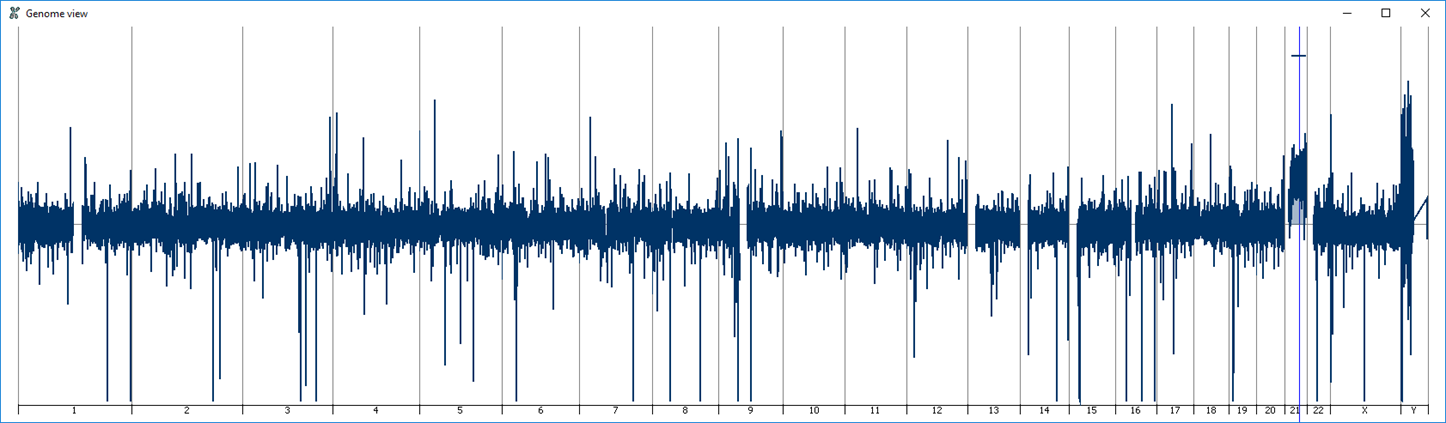 B 	CGH Control-5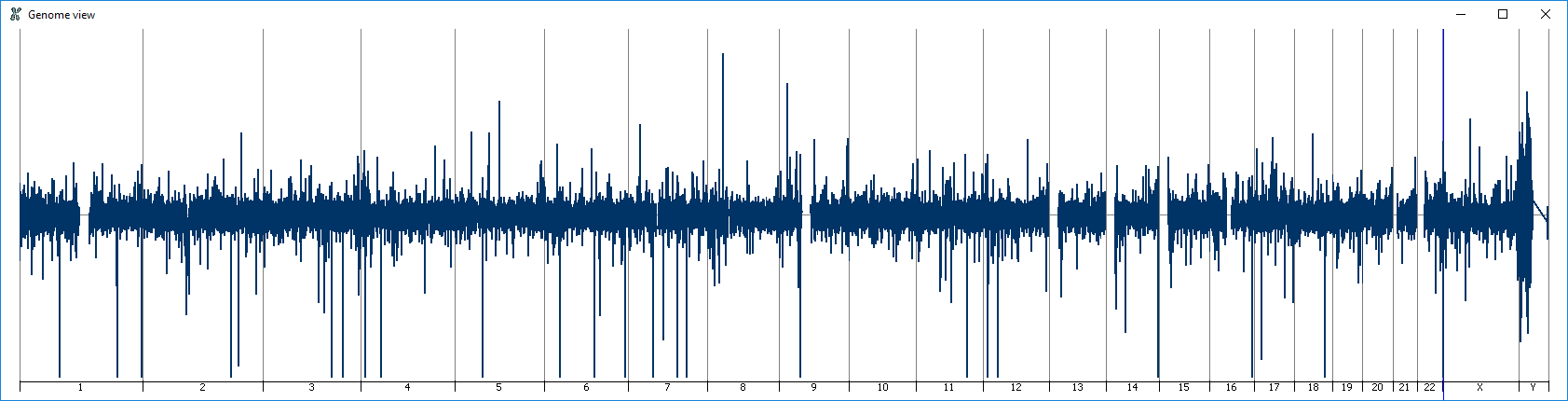 Differential Methylation analysis: Description top five DMPsDifferential DNA-methylation analyses of neuronal fractions between DS and controls yielded in total 9908 significant positions (table 2-I , Suplementary table 1). The DMP top hit was annotated 3’downstream of the MSRB3 gene, which encodes for the Methionine Sulfoxide Reductase B3 protein and was previously linked to deafness[1]. The second top hit was annotated 5’upstream of the SSBP3 gene, encoding for single stranded DNA binding protein 3. This protein may be involved in  panhypopituitarism and regulation of cell differentiation[2]. Thirdly, we detected a DMP, located at chromosome 11, annotated to the promoter and region of the KDM2A gene, encoding for the lysine demethylase 2A protein. This protein might be an important player within the scope of the epigenetic machinery and previously it has been suggested that KDM2A is involved in a broad scope of diseases and developmental abberations[3]. Fourth, we observed a DS differential methylated locus annotated to the promoter region of the ZNF2 gene, encoding for the zinc and ring finger 2 protein. It has been suggested that this protein plays a role in the establishment and maintenance of neuronal transmission and plasticity via its ubiquitin ligase activity[4]. Finally, our top five included a DMP located 5’upstream of the DYNC1L12 gene, encoding the zinc finger CCCH-type containing 14 protein, which previously has been associated with Bardet-Biedl Syndrome 7[5]. Differential Methylation analysis: Description top five DMRsIn total, we observed 1291 DMRs at a Stouffer Coefficient (SC) < 0.05 involving two or more individual sites (table 2-II , Suplementary table 1). Two DMRs that both comprised a region of 17 adjacent CpGs, were annotated to the CHKB-CPT1B gene cluster and CYP26C1 respectively. The CHKB-CPT1B gene cluster encoded proteins, choline kinase alpha and carnitine palmitoyltransferase 1B, previously have been associated with narcolepsy[6] and the CYP26C1 gene, encoding cytochrome P450 family 26 subfamily C member 1 has not been linked to neuronal development or pathogenesis previously. Our third and fifth DMR were annotated to the gene body and promoter region respectively of the NR2F1 gene, encoding for the nuclear receptor subfamily 2 group F member 1 protein that previously was linked to intellectual disability within the context of Bosch-Boonstra-Schaaf Optic Atrophy Syndrome[7]. Our fourth DMR, annotated to the promoter region of the ADNP2 gene, encoding the ADNP homeobox 2 protein, was previously linked to neurodevelopment impairment[8]. We replicated 20 out 64 DMRs, based on the supplementary S9, of Mendioroz et al (2015), annotated to the following genes: TNFRSF25, C1orf35, CELSR3, STK19, TNXB, HLA-DQB2, TMEM151B, GLI4, FAM83H, GPT / LRRC24, VPS37B, PIWIL1, DNAJC15, UNC45A, ADAMTS10, RYR1, FKRP, ZNF837, CECR2 and CPT1B.  None of the loci was previously associated with DS or intellectual disability, with exception for: (1) TNFRSF25, encoding the TNF Receptor Superfamily Member 25 protein, which was previously associated with intellectual disability[9]; (2) UNC45A, encoding for the Unc-45 Myosin Chaperone A protein, that has been suggested to play a role in the early development of the human brain and aortic arches and structure of the human heart[10]; (3) CECR2, encoding for the CECR2 Histone Acetyl-Lysine Reader protein, which previously was associated with aberrant neural tube closure[11]Differential Expressed Gene analysis: Description top five DEGsSignificant differential gene expression (DEG) was detected for 725 transcripts (table 2-III , Suplementary table 1). The top hit included DS overexpression of the GAL3ST2 gene, encoding the Galactose-3-O-Sulfotransferase 2 protein, which was not previously associated with DS. The second most significant DEG was annotated to the HMCN2 gene, encoding the Hemicentin 2. Although this transcript was not previously associated with DS, an important paralog of the latter is the gene DSCAM encoding the DS Cell Adhesion Molecule, which is highly conserved among species and plays essential roles in neurological development[12]. Whether HMCN2 for fills similar roles, needs further studies. Thirdly, we detected association of the HAR1A transcript with DS.  HARA1A encodes the Highly Accelerated Region 1A protein that was previously linked to intellectual developmental disorders, but was previously not linked to DS directly[13]. The fourth and fifth top DEG, annotated to the EXPH5 and TRBV26OR9-2 both were not previously linked to DS or brain development processes.Overlap significant DMRs and DEGs: Description top five DMR/DEGs pairsWe explored the overlap between 173 significant differentially methylated and expressed genes (figure 4a, table 2_IV, and Suplementary table 1). The top five loci we detected here were annotated to the EXPH5, ADAMTS18. LHX2, HSPA12A and ITPR2 genes. EXPH5 annotated DMR involved included 6 adjacent CpG sites, and its DEG represented a 2,6 log2fold overexpression. Secondly, we detected DMR/DEG significance for ADAMTS18 locus, eight CpGs and a 3,2 log2fold overexpression. Both these loci were not previously reported to be associated with DS or neuronal development. The third DMR/DEG pair was annotated to the LHX2 locus, encoding the LIM Homeobox 2 protein. This locus may be associated with neural crest differentiation (Weizmann inst., Pathcards). Although, aberrant neural crest differentiation has been linked to intellectual disability, we found no previous reports linking it directly to DS[14]. The fourth locus we found was annotated to the HSPA12A gene, encoding Heat Shock 70 KDa Protein 12A. Although significant, the DEG effect size (overexpression) we observed was limited. Suppression of this locus was previously was linked to schizophrenia, which indeed is not frequently observed in DS[15, 16]. The fifth top hit DMR/DEG pair we detected was annotated to the ITPR2 locus, encoding for the Inositol 1,4,5-Trisphosphate Receptor Type 2 protein, for which to the best of our knowledge no neuronal development or DS was previously reported.Limitations: Confounders, NeuN+ in development: The present study was based on a DS and healthy control cohort obtained from the National Institute of Health (NIH) Neurobank, University of Maryland, Baltimore, MD, USA. The criteria for sample selection was primarily focused on matching the DS and controls for in particular sex, gestational age and post mortem interval of the samples. Ethnical background, and in particular section and region of the brain were in this context impossible to match appropriately (supplementary file table I). In relation to ethnicity, DS is known to involve relative large numbers and effect sizes of differential methylated loci and expressed genes, which already can be detected by means of principal component analysis (PCA)[17-20]. However, such PCA did not indicate that ethnicity explained substantial variation in the first component. Additional evidence of confounding effects of ethnicity in genome-wide DNA methylation survey is limited and to our knowledge only reported to affect epigenetic biological age estimation, as described by Horvath et al. and Philibert et al.[21, 22]. Therefore we are convinced that down syndrome itself represents a much higher order of differential DNA methylation and gene expression than effects (if any) that may be expected on the basis of the ethnical differences between groups. Finally, Sarnat et al.(1998) studied the presence of the neuronal nuclear (NeuN) antigen extensively during early developmental stages of the human brain. This study clearly showed that NeuN is poorly represented in gestational ages (GA) from 8 wk up to 14 weeks over the majority of the regions and their variable neuronal cell fraction. During GA range of 14-24 weeks NeuN expression stabilizes for virtual all subtype neuronal cells[23]. Nevertheless, in this study, we cannot exclude that NeuN expression over the different types of neuronal cell differed over GA range and thus may affect cell heterogeneity of samples. In that context, our study holds an explorative character, and results should taken with caution. Since GA itself is prone to a certain error as well, cohort based analysis of prenatal DS, by defintition, cannot provide a perfect match. Validation of our results require therefore translational study follow-up, in-vitro and/or, cohort based, single cell analysis. Supplementary file table I: Characteristics of cerebrum specimens qc passed qc: quality control DNA methylation and gene expression profiles; F: Female; M: Male; GA (wks): gestational age in weeks; PMI: Post mortem interval until tissue preservation; AFR- AM: African American; CAU: Caucasian. *representing the section within the region of the cerebrum tissue (https://neurobiobank.nih.gov/about-best-practices).References :1.	Ahmed ZM, Yousaf R, Lee BC et al. Functional null mutations of MSRB3 encoding methionine sulfoxide reductase are associated with human deafness DFNB74. Am J Hum Genet 88(1), 19-29 (2011).2.	Liu J, Luo X, Xu Y et al. Single-stranded DNA binding protein Ssbp3 induces differentiation of mouse embryonic stem cells into trophoblast-like cells. Stem Cell Res Ther 7(1), 79 (2016).3.	Vacik T, Ladinovic D, Raska I. KDM2A/B lysine demethylases and their alternative isoforms in development and disease. Nucleus 9(1), 431-441 (2018).4.	Araki T, Milbrandt J. ZNRF proteins constitute a family of presynaptic E3 ubiquitin ligases. J Neurosci 23(28), 9385-9394 (2003).5.	Gholkar AA, Senese S, Lo YC et al. Tctex1d2 associates with short-rib polydactyly syndrome proteins and is required for ciliogenesis. Cell Cycle 14(7), 1116-1125 (2015).6.	Cingoz S, Agilkaya S, Oztura I et al. Identification of the variations in the CPT1B and CHKB genes along with the HLA-DQB1*06:02 allele in Turkish narcolepsy patients and healthy persons. Genet Test Mol Biomarkers 18(4), 261-268 (2014).7.	Bosch DG, Boonstra FN, Gonzaga-Jauregui C et al. NR2F1 mutations cause optic atrophy with intellectual disability. Am J Hum Genet 94(2), 303-309 (2014).8.	Malishkevich A, Leyk J, Goldbaum O, Richter-Landsberg C, Gozes I. ADNP/ADNP2 expression in oligodendrocytes: implication for myelin-related neurodevelopment. J Mol Neurosci 57(2), 304-313 (2015).9.	Isidor B, Le Cunff M, Boceno M et al. Complex constitutional subtelomeric 1p36.3 deletion/duplication in a mentally retarded child with neonatal neuroblastoma. Eur J Med Genet 51(6), 679-684 (2008).10.	Anderson MJ, Pham VN, Vogel AM, Weinstein BM, Roman BL. Loss of unc45a precipitates arteriovenous shunting in the aortic arches. Dev Biol 318(2), 258-267 (2008).11.	Juriloff DM, Harris MJ. Insights into the Etiology of Mammalian Neural Tube Closure Defects from Developmental, Genetic and Evolutionary Studies. J Dev Biol 6(3), (2018).12.	Lemieux M, Thiry L, Laflamme OD, Bretzner F. Role of DSCAM in the Development of Neural Control of Movement and Locomotion. Int J Mol Sci 22(16), (2021).13.	Gurkan H, Atli EI, Atli E et al. Chromosomal Microarray Analysis in Turkish Patients with Unexplained Developmental Delay and Intellectual Developmental Disorders. Noro Psikiyatr Ars 57(3), 177-191 (2020).14.	Utami KH, Winata CL, Hillmer AM et al. Impaired development of neural-crest cell-derived organs and intellectual disability caused by MED13L haploinsufficiency. Hum Mutat 35(11), 1311-1320 (2014).15.	Pongrac JL, Middleton FA, Peng L, Lewis DA, Levitt P, Mirnics K. Heat shock protein 12A shows reduced expression in the prefrontal cortex of subjects with schizophrenia. Biol Psychiatry 56(12), 943-950 (2004).16.	Startin CM, D'souza H, Ball G et al. Health comorbidities and cognitive abilities across the lifespan in Down syndrome. J Neurodev Disord 12(1), 4 (2020).17.	Henneman P, Bouman A, Mul A et al. Widespread domain-like perturbations of DNA methylation in whole blood of Down syndrome neonates. PLoS One 13(3), e0194938 (2018).18.	Jones MJ, Farre P, Mcewen LM et al. Distinct DNA methylation patterns of cognitive impairment and trisomy 21 in Down syndrome. BMC Med Genomics 6 58 (2013).19.	El Hajj N, Dittrich M, Bock J et al. Epigenetic dysregulation in the developing Down syndrome cortex. Epigenetics 11(8), 563-578 (2016).20.	Laan L, Klar J, Sobol M et al. DNA methylation changes in Down syndrome derived neural iPSCs uncover co-dysregulation of ZNF and HOX3 families of transcription factors. Clin Epigenetics 12(1), 9 (2020).21.	Horvath S, Gurven M, Levine ME et al. An epigenetic clock analysis of race/ethnicity, sex, and coronary heart disease. Genome Biol 17(1), 171 (2016).22.	Philibert R, Beach SRH, Lei MK et al. Array-Based Epigenetic Aging Indices May Be Racially Biased. Genes (Basel) 11(6), (2020).23.	Sarnat HB, Nochlin D, Born DE. Neuronal nuclear antigen (NeuN): a marker of neuronal maturation in early human fetal nervous system. Brain Dev 20(2), 88-94 (1998).R scripts: The following R scripts were used in quality control, explorative and statistical analysis of the DNA methylation and gene expression profiles of DS and controls:set.seed(123)library(doParallel)registerDoParallel(cores = 16)##Read raw EPIC datalibrary(minfi)targets = read.metharray.sheet("~/L-personal/Down-iHD/DNA/", pattern = "Pheno_downbrains.csv")rgSet = read.metharray.exp(targets=targets)qcReport(rgSet,sampNames = targets$Sample_Name,sampGroups = targets$Sample_Group,pdf="~/L-personal/Down-iHD/all/qcReport_JovanaMaksikovic.pdf")##Methylaid quality control for detecting outlierslibrary(MethylAid)Methylaid.data = summarize(targets, file ="~/L-personal/Down-iHD/all/Methylaid-report")visualize(Methylaid.data,thresholds=list(epic=list(MU=10.5, OP = 12, BS = 12, HC = 13, DP = 0.95)))##EPICfeatu = getAnnotation(rgSet)featu.gr = makeGRangesFromDataFrame(featu, keep.extra.columns = T, seqnames.field = "chr", strand.field = "strand", start.field = "pos", end.field = "pos")GMset = preprocessNoob(rgSet)library(Hmisc) #For use of %nin%autosomes = featu[!featu$chr %in% c("chrX","chrY"), ]GMset.noXY = GMset[featureNames(GMset) %in% row.names(autosomes),] #Remove XYpopprobes = read.csv("~/L-personal/Down-iHD/DNA/annotation/potentially-polymorphic-targets.csv", sep="\t",header=T)popprobes$AMR_AF[popprobes$AMR_AF < 0.01]=NA #Give population boundariespopprobes = popprobes[!is.na(popprobes$AMR_AF),]GMset.noXY.noPOP = GMset.noXY[which(featureNames(GMset.noXY) %nin% popprobes$IlmnID),]promprobes = read.csv("~/L-personal/Down-iHD/DNA/annotation/Non-specific-probes-Illumina850k.csv", sep = ",",header = T)GMset.noXY.noPOP.noPP = GMset.noXY.noPOP[which(featureNames(GMset.noXY.noPOP) %nin% promprobes$TargetID),]GMset.noXY.noPOP.noPP.noCH = GMset.noXY.noPOP.noPP[grep("ch.", featureNames(GMset.noXY.noPOP.noPP),invert=TRUE),]beta = getBeta(GMset.noXY.noPOP.noPP.noCH) #Extract betas from desired GMsetcolnames(beta) = targets$Sample_Namesamplenames = targets$Sample_Namegroup = as.factor(targets$Sample_Group) #Set variablessex = as.factor(targets$Sex)section = as.factor(targets$Sec)design.cor = model.matrix(~0+group+sex+section) #Make design matrixrownames(design.cor) <- targets$Sample_Namelibrary(limma) #For makeContrastscont.matrix = makeContrasts(groupDown-groupControl, levels=design.cor) #Set contrasting groupsMval = getM(GMset.noXY.noPOP.noPP.noCH) #Extract Methylation values from desired GMsetcolnames(Mval) = targets$Sample_Namebeta.rld <- as.matrix(beta)beta.rld_cor <- cor(beta.rld)require(pheatmap)pheatmap(beta.rld_cor)##PCA plotsrequire("purrr")beta.centered <- beta-rowMeans(beta)beta.centered <- beta.centered[apply(beta.centered, 1, compose(is.finite, all)),] # Remove NaN from databeta.svd <- svd(beta.centered)beta.svd2 <- svd(round(beta.centered,digits=0))##CA plot first 8 componentsregion = as.factor(targets$Region)ethnicity = as.factor(targets$Ethnicity)slide = as.factor(targets$Slide)array = as.factor(targets$Array)pmi = as.factor(targets$PMI_h)group.corr <- sapply(1:ncol(beta.svd$v), function(i){        fit <- lm(beta.svd$v[,i]~as.factor(group))        r_squared <- summary(fit)$adj.r.squared        p_value <- pf(summary(fit)$fstatistic[1], summary(fit)$fstatistic[2], summary(fit)$fstatistic[3], lower.tail = F)        return(data.frame(r_squared = r_squared, p_value = p_value))})sex.corr <- sapply(1:ncol(beta.svd$v), function(i){        fit <- lm(beta.svd$v[,i]~as.factor(sex))        r_squared <- summary(fit)$adj.r.squared        p_value <- pf(summary(fit)$fstatistic[1], summary(fit)$fstatistic[2], summary(fit)$fstatistic[3], lower.tail = F)        return(data.frame(r_squared = r_squared, p_value = p_value))})section.corr <- sapply(1:ncol(beta.svd$v), function(i){        fit <- lm(beta.svd$v[,i]~as.factor(section))        r_squared <- summary(fit)$adj.r.squared        p_value <- pf(summary(fit)$fstatistic[1], summary(fit)$fstatistic[2], summary(fit)$fstatistic[3], lower.tail = F)        return(data.frame(r_squared = r_squared, p_value = p_value))})region.corr <- sapply(1:ncol(beta.svd$v), function(i){        fit <- lm(beta.svd$v[,i]~as.factor(region))        r_squared <- summary(fit)$adj.r.squared        p_value <- pf(summary(fit)$fstatistic[1], summary(fit)$fstatistic[2], summary(fit)$fstatistic[3], lower.tail = F)        return(data.frame(r_squared = r_squared, p_value = p_value))})ethnicity.corr <- sapply(1:ncol(beta.svd$v), function(i){        fit <- lm(beta.svd$v[,i]~as.factor(ethnicity))        r_squared <- summary(fit)$adj.r.squared        p_value <- pf(summary(fit)$fstatistic[1], summary(fit)$fstatistic[2], summary(fit)$fstatistic[3], lower.tail = F)        return(data.frame(r_squared = r_squared, p_value = p_value))})slide.corr <- sapply(1:ncol(beta.svd$v), function(i){        fit <- lm(beta.svd$v[,i]~as.factor(slide))        r_squared <- summary(fit)$adj.r.squared        p_value <- pf(summary(fit)$fstatistic[1], summary(fit)$fstatistic[2], summary(fit)$fstatistic[3], lower.tail = F)        return(data.frame(r_squared = r_squared, p_value = p_value))})array.corr <- sapply(1:ncol(beta.svd$v), function(i){        fit <- lm(beta.svd$v[,i]~as.factor(array))        r_squared <- summary(fit)$adj.r.squared        p_value <- pf(summary(fit)$fstatistic[1], summary(fit)$fstatistic[2], summary(fit)$fstatistic[3], lower.tail = F)        return(data.frame(r_squared = r_squared, p_value = p_value))})pmi.corr <- sapply(1:ncol(beta.svd$v), function(i){        fit <- lm(beta.svd$v[,i]~as.factor(pmi))        r_squared <- summary(fit)$adj.r.squared        p_value <- pf(summary(fit)$fstatistic[1], summary(fit)$fstatistic[2], summary(fit)$fstatistic[3], lower.tail = F)        return(data.frame(r_squared = r_squared, p_value = p_value))})PCAmatrix = rbind.data.frame(group.corr,sex.corr,section.corr,region.corr,ethnicity.corr,slide.corr,array.corr,pmi.corr)rownames(PCAmatrix) = c("Group_r.squared","Group_p.value","Sex_r.squared","Sex_p.value","Section_r.squared","Section_p.value","Region_r.squared","Region_p.value","Ethnicity_r.squared","Ethnicity_p.value","Slide_r.squared","Slide_p.value","Array_r.squared","Array_p.value","PMI_r.squared","PMI_p.value")colnames(PCAmatrix)[1:ncol(PCAmatrix)]<- paste0("PCA-", 1:ncol(PCAmatrix))library(data.table)fwrite(PCAmatrix,"~/L-personal/Down-iHD/all/PCAmatrix.txt",sep="\t",col.names=T,row.names=T)##See PCA component's contributionrequire(ggplot2)##grouprsq.group <- unlist(t(group.corr))[1:ncol(beta.svd$v)]pval.group <- unlist(t(group.corr))[(1:ncol(beta.svd$v))+17]#ncol(beta.svd$v)]group.corr.df <- data.frame(Correlation = rsq.group, Pval = pval.group, PC = 1:length(group.corr))group.corr.df$padj <- p.adjust(p = group.corr.df$Pval, method = "BH")group.corr.df$Significance <- ifelse(group.corr.df$padj < 0.05 ,"Significant" ,"Non-significant")group.corr.df = group.corr.df[1:nrow(targets),]ggplot(group.corr.df,aes(x=PC,y=Correlation,ymax=0.3,color=Significance))+geom_point(size=3)+theme_bw()+ggtitle("Correlation of group")+ylab(expression(R^2))+theme(axis.text=element_text(size=12),axis.title=element_text(size=14))##sexrsq.sex <- unlist(t(sex.corr))[1:ncol(beta.svd$v)]pval.sex <- unlist(t(sex.corr))[(1:ncol(beta.svd$v))+17]#ncol(beta.svd$v)]sex.corr.df <- data.frame(Correlation = rsq.sex, Pval = pval.sex, PC = 1:length(sex.corr))sex.corr.df$padj <- p.adjust(p = sex.corr.df$Pval, method = "BH")sex.corr.df$Significance <- ifelse(sex.corr.df$padj < 0.05 ,"Significant" ,"Non-significant")sex.corr.df = sex.corr.df[1:nrow(targets),]ggplot(sex.corr.df,aes(x=PC,y=Correlation,ymax=0.3,color=Significance))+geom_point(size=3)+theme_bw()+ggtitle("Correlation of sex")+ylab(expression(R^2))+theme(axis.text=element_text(size=12),axis.title=element_text(size=14))##sectionrsq.section <- unlist(t(section.corr))[1:ncol(beta.svd$v)]pval.section <- unlist(t(section.corr))[(1:ncol(beta.svd$v))+17]#ncol(beta.svd$v)]section.corr.df <- data.frame(Correlation = rsq.section, Pval = pval.section, PC = 1:length(section.corr))section.corr.df$padj <- p.adjust(p = section.corr.df$Pval, method = "BH")section.corr.df$Significance <- ifelse(section.corr.df$padj < 0.05 ,"Significant" ,"Non-significant")section.corr.df = section.corr.df[1:nrow(targets),]ggplot(section.corr.df,aes(x=PC,y=Correlation,ymax=0.3,color=Significance))+geom_point(size=3)+theme_bw()+ggtitle("Correlation of section")+ylab(expression(R^2))+theme(axis.text=element_text(size=12),axis.title=element_text(size=14))##regionrsq.region <- unlist(t(region.corr))[1:ncol(beta.svd$v)]pval.region <- unlist(t(region.corr))[(1:ncol(beta.svd$v))+17]#ncol(beta.svd$v)]region.corr.df <- data.frame(Correlation = rsq.region, Pval = pval.region, PC = 1:length(region.corr))region.corr.df$padj <- p.adjust(p = region.corr.df$Pval, method = "BH")region.corr.df$Significance <- ifelse(region.corr.df$padj < 0.05 ,"Significant" ,"Non-significant")region.corr.df = region.corr.df[1:nrow(targets),]ggplot(region.corr.df,aes(x=PC,y=Correlation,ymax=0.3,color=Significance))+geom_point(size=3)+theme_bw()+ggtitle("Correlation of region")+ylab(expression(R^2))+theme(axis.text=element_text(size=12),axis.title=element_text(size=14))##ethnicityrsq.ethnicity <- unlist(t(ethnicity.corr))[1:ncol(beta.svd$v)]pval.ethnicity <- unlist(t(ethnicity.corr))[(1:ncol(beta.svd$v))+17]#ncol(beta.svd$v)]ethnicity.corr.df <- data.frame(Correlation = rsq.ethnicity, Pval = pval.ethnicity, PC = 1:length(ethnicity.corr))ethnicity.corr.df$padj <- p.adjust(p = ethnicity.corr.df$Pval, method = "BH")ethnicity.corr.df$Significance <- ifelse(ethnicity.corr.df$padj < 0.05 ,"Significant" ,"Non-significant")ethnicity.corr.df = ethnicity.corr.df[1:nrow(targets),]ggplot(ethnicity.corr.df,aes(x=PC,y=Correlation,ymax=0.3,color=Significance))+geom_point(size=3)+theme_bw()+ggtitle("Correlation of ethnicity")+ylab(expression(R^2))+theme(axis.text=element_text(size=12),axis.title=element_text(size=14))##pmirsq.pmi <- unlist(t(pmi.corr))[1:ncol(beta.svd$v)]pval.pmi <- unlist(t(pmi.corr))[(1:ncol(beta.svd$v))+17]#ncol(beta.svd$v)]pmi.corr.df <- data.frame(Correlation = rsq.pmi, Pval = pval.pmi, PC = 1:length(pmi.corr))pmi.corr.df$padj <- p.adjust(p = pmi.corr.df$Pval, method = "BH")pmi.corr.df$Significance <- ifelse(pmi.corr.df$padj < 0.05 ,"Significant" ,"Non-significant")pmi.corr.df = pmi.corr.df[1:nrow(targets),]ggplot(pmi.corr.df,aes(x=PC,y=Correlation,ymax=0.3,color=Significance))+geom_point(size=3)+theme_bw()+ggtitle("Correlation of pmi")+ylab(expression(R^2))+theme(axis.text=element_text(size=12),axis.title=element_text(size=14))##slidersq.slide <- unlist(t(slide.corr))[1:ncol(beta.svd$v)]pval.slide <- unlist(t(slide.corr))[(1:ncol(beta.svd$v))+17]#ncol(beta.svd$v)]slide.corr.df <- data.frame(Correlation = rsq.slide, Pval = pval.slide, PC = 1:length(slide.corr))slide.corr.df$padj <- p.adjust(p = slide.corr.df$Pval, method = "BH")slide.corr.df$Significance <- ifelse(slide.corr.df$padj < 0.05 ,"Significant" ,"Non-significant")slide.corr.df = slide.corr.df[1:nrow(targets),]ggplot(slide.corr.df,aes(x=PC,y=Correlation,ymax=0.3,color=Significance))+geom_point(size=3)+theme_bw()+ggtitle("Correlation of slide")+ylab(expression(R^2))+theme(axis.text=element_text(size=12),axis.title=element_text(size=14))##arrayrsq.array <- unlist(t(array.corr))[1:ncol(beta.svd$v)]pval.array <- unlist(t(array.corr))[(1:ncol(beta.svd$v))+17]#ncol(beta.svd$v)]array.corr.df <- data.frame(Correlation = rsq.array, Pval = pval.array, PC = 1:length(array.corr))array.corr.df$padj <- p.adjust(p = array.corr.df$Pval, method = "BH")array.corr.df$Significance <- ifelse(array.corr.df$padj < 0.05 ,"Significant" ,"Non-significant")array.corr.df = array.corr.df[1:nrow(targets),]ggplot(array.corr.df,aes(x=PC,y=Correlation,ymax=0.3,color=Significance))+geom_point(size=3)+theme_bw()+ggtitle("Correlation of array")+ylab(expression(R^2))+theme(axis.text=element_text(size=12),axis.title=element_text(size=14))##PCA plots known covariatespar(mar=c(5.1, 4.1, 4.1, 8.1), xpd=TRUE)plot(head(group.corr, n=8L),pch=1, col="darkgreen",ylim=c(-0.7,1),xlab="PC's", ylab="correlation")points(head(sex.corr, n=8L),pch=16, col="magenta")points(head(section.corr, n=8L),pch=3, col="black")points(head(region.corr, n=8L),pch=17, col="blue")points(head(pmi.corr, n=8L),pch=5, col="cyan")points(head(ethnicity.corr, n=8L),pch=15, col="lightgreen")points(head(array.corr, n=8L),pch=7, col="red")points(head(slide.corr, n=8L),pch=4, col="orange")legend("topright", c("Group","Sex", "Section","Region","PMI","Ethnicity","Array","slide"),col=c("darkgreen","magenta","black","blue","cyan","lightgreen","red","orange"), pch =c(1,16,3,17,5,15,7,4))##PCA plots known covariates biologicalpar(mar=c(5.1, 4.1, 4.1, 8.1), xpd=TRUE)plot(head(group.corr, n=8L),pch=1, col="darkgreen",ylim=c(-0.7,1),xlab="PC's", ylab="correlation")points(head(sex.corr, n=8L),pch=16, col="magenta")points(head(section.corr, n=8L),pch=3, col="black")points(head(region.corr, n=8L),pch=17, col="blue")points(head(pmi.corr, n=8L),pch=5, col="cyan")points(head(ethnicity.corr, n=8L),pch=15, col="lightgreen")legend("topright", inset=c(-0.15,0), c("Group","Sex", "Section","Region","PMI","Ethnicity"),col=c("darkgreen","magenta","black","blue","cyan","lightgreen"), pch =c(1,16,3,17,5,15))legend("topright", inset=c(-0.15,0), c("Group","Sex", "Section","Region","PMI","Ethnicity"),col=c("darkgreen","magenta","black","blue","cyan","lightgreen"), pch =c(1,16,3,17,5,15))##PCA plots known covariates technicalpar(mar=c(5.1, 4.1, 4.1, 8.1), xpd=TRUE)plot(head(array.corr, n=8L),pch=7, col="red",ylim=c(-1,1),xlim=c(-0.1,0.7),xlab="PC's", ylab="correlation")points(head(slide.corr, n=8L),pch=4, col="orange")legend("topright", c("Array","Slide"),col=c("red","orange"), pch =c(7,4))##Interactive PCA plotrequire(plotly)PCA.df <- data.frame(PC1 = beta.svd$v[,1], PC2 = beta.svd$v[,2], Cohort = targets$Sample_Group)PCA.df.plot <- ggplot(PCA.df, aes(x = PC1, y = PC2, color = Cohort, ID = samplenames, Sex=sex, shape = Cohort)) +         geom_point(size = 2) +  theme_bw() +  ggtitle("PC1 vs PC2") +  xlim(-0.5, 0.5) +  ylim(-0.5, 0.5) +  ylab("PC2") +  xlab("PC1") +        theme(axis.text=element_text(size=12),axis.title=element_text(size=14),legend.title=element_text(size=14),legend.text=element_text(size=12),legend.position="right")gg <- highlight(ggplotly(PCA.df.plot))crosstalk::bscols(gg)remove("gg")DT::datatable(highlight_key(PCA.df))##Varaince explainedsvd.d <- svd(matrix(rnorm(nrow(beta)*ncol(beta)), nrow(beta), ncol(beta)))$dLIM <- range(c(svd.d^2/sum(svd.d^2), beta.svd$d^2/sum(beta.svd$d^2)))plot(svd.d^2/sum(svd.d^2), ylab = "Variance Explained", xlab = "Principal Component", pch = 16, ylim = LIM)        points(beta.svd$d^2/sum(beta.svd$d^2), ylab = "Variance Explained", xlab = "Principal Component", pch = 16, col = "red")        legend("topright", c("Down", "Randomized"), col = c("red", "black"), pch = 16)##Boxplots of the PCA componentsmypar <- function(a=1,b=1,brewer.n=8,brewer.name="Dark2",cex.lab=1,cex.main=1.2,cex.axis=1,mar=c(2.5,2.5,1.6,1.1),mgp=c(1.5,.5,0),...){        par(mar=mar,mgp=mgp,cex.lab=cex.lab,cex.main=cex.main,cex.axis=cex.axis)        par(mfrow=c(a,b),...)        palette(RColorBrewer::brewer.pal(brewer.n,brewer.name))}mypar(4,6) # row, columnfor(i in 1:dim(beta.svd2$v)[1]){        boxplot(split(beta.svd2$v[,i], targets$Sample_Group), las = 1, ylim = c(-1,1), range = 0, main = paste0("PC",i))        stripchart(split(beta.svd2$v[,i], targets$Sample_Group), add = T, vertical = T, pch = 1, cex = 0.5, col = 1)        abline(h = 0, cex = 0.5)}mypar(1,1)#reset parremove("i")##Old style PCA plotlibrary(lumi)plotSampleRelation(beta, method='mds', color = targets$Sample_Group, cv.Th=0, xlim=c(-225,200), ylim=c(-150,80), dimension=c(1,2), main="PCA plot")##Ensembl hg19 annotationrequire("dplyr") #For hg19 en hg38 annotation and right/leftjoinrequire("tidyverse")hg19.gtf = fread("~/L-personal/Down-iHD/RNA/annotation/Homo_sapiens.GRCh37.87.gtf", header = F)hg19.gtf <- filter(hg19.gtf, V3 == "gene")hg19.gtf = cbind(hg19.gtf[,1:8], data.frame(do.call('rbind', strsplit(as.character(hg19.gtf$V9), ';', fixed=FALSE))))hg19.gtf.df = cbind(hg19.gtf[,1],hg19.gtf[,4:5],hg19.gtf[,7],hg19.gtf[,9],hg19.gtf[,11])names(hg19.gtf.df) = c("chr","start","end","strand","ENS_ID","Gene_Name")hg19.gtf.df$Gene_Name = gsub("gene_name ", "", hg19.gtf.df$Gene_Name)hg19.gtf.df$Gene_Name = gsub('"', '', hg19.gtf.df$Gene_Name)hg19.gtf.df$Gene_Name = trimws(hg19.gtf.df$Gene_Name)hg19.gtf.df$Gene_Name = as.factor(hg19.gtf.df$Gene_Name)hg19.gtf.df$ENS_ID = gsub("gene_id ", "", hg19.gtf.df$ENS_ID)hg19.gtf.df$ENS_ID = gsub('"', '', hg19.gtf.df$ENS_ID)hg19.gtf.df$ENS_ID = trimws(hg19.gtf.df$ENS_ID)hg19.gtf.df = hg19.gtf.df %>% filter(str_detect(chr, "GL", negate = TRUE))hg19.gtf.df = hg19.gtf.df %>% filter(str_detect(chr, "MT", negate = TRUE))hg19.gtf.df$chr = paste("chr",hg19.gtf.df$chr, sep = "")hg19.gtf.gr = makeGRangesFromDataFrame(hg19.gtf.df, keep.extra.columns = T, seqnames.field = "chr")##Ensembl hg38 annotationhg38.gtf = fread("~/L-personal/Down-iHD/RNA/annotation/Homo_sapiens.GRCh38.97.gtf", header = F)hg38.gtf <- filter(hg38.gtf, V3 == "gene")hg38.gtf = cbind(hg38.gtf[,1:8], data.frame(do.call('rbind', strsplit(as.character(hg38.gtf$V9), ';', fixed=FALSE))))hg38.gtf.df = cbind(hg38.gtf[,1],hg38.gtf[,4:5],hg38.gtf[,7],hg38.gtf[,9],hg38.gtf[,11])names(hg38.gtf.df) = c("chr","start","end","strand","ENS_ID","Gene_Name")hg38.gtf.df$Gene_Name = gsub("gene_name ", "", hg38.gtf.df$Gene_Name)hg38.gtf.df$Gene_Name = gsub('"', '', hg38.gtf.df$Gene_Name)hg38.gtf.df$Gene_Name = trimws(hg38.gtf.df$Gene_Name)hg38.gtf.df$Gene_Name = as.factor(hg38.gtf.df$Gene_Name)hg38.gtf.df$ENS_ID = gsub("gene_id ", "", hg38.gtf.df$ENS_ID)hg38.gtf.df$ENS_ID = gsub('"', '', hg38.gtf.df$ENS_ID)hg38.gtf.df$ENS_ID = trimws(hg38.gtf.df$ENS_ID)hg38.gtf.df = hg38.gtf.df %>% filter(str_detect(chr, "GL", negate = TRUE))hg38.gtf.df = hg38.gtf.df %>% filter(str_detect(chr, "MT", negate = TRUE))hg38.gtf.df = hg38.gtf.df %>% filter(str_detect(chr, "KI", negate = TRUE))hg38.gtf.df$chr = paste("chr",hg38.gtf.df$chr, sep = "")hg38.gtf.gr = makeGRangesFromDataFrame(hg38.gtf.df, keep.extra.columns = T, seqnames.field = "chr")##Overlap between EPIC annotation and ensembl gtf annotationlibrary(plyr)featu.hg19.gtf.overlap = as.data.frame(findOverlaps(featu.gr,hg19.gtf.gr, ignore.strand=TRUE)) #Because the UCSC gene annotation seems not to include strand, for linking Ensembl gene aslo strand is ignoredidx.gtf <- featu.hg19.gtf.overlap$subjectHitsidx.featu = featu.hg19.gtf.overlap$queryHitsfeatu.hg19.gtf.gene = cbind(idx.featu, as.data.frame(hg19.gtf.gr$Gene_Name[idx.gtf],))featu.hg19.gtf.gene = unique(featu.hg19.gtf.gene)colnames(featu.hg19.gtf.gene) = c("ID","Gene_Name")featu.hg19.gtf.gene.list <- ddply(featu.hg19.gtf.gene, .(ID), summarize, Gene_Name=paste(Gene_Name,collapse=",")) #library(plyr)rownames(featu.hg19.gtf.gene.list) = featu.hg19.gtf.gene.list$IDfeatu.hg19.gtf.gene.list$ID = NULLfeatu.df = as.data.frame(featu)rownames(featu.df) <- c()tmp = merge(featu.df, featu.hg19.gtf.gene.list, by = 0, all=TRUE,sort = FALSE)rownames(featu.df) = featu.df$Nametmp = tmp[match(row.names(featu.df), tmp$Name),]featu.df$Gene_Name = tmp$Gene_Namefeatu.df$Gene_Name[is.na(featu.df$Gene_Name)] <- "" featu.df = featu.df %>% select(1:4, Gene_Name, everything())featu.df = featu.df %>% select(1:5, UCSC_RefGene_Name, everything())remove("idx.gtf","idx.featu","tmp")##DMRcate analysis, strating with fdr = 0.05require(tidyr)library(DMRcate)DMRcate.cpg = cpg.annotate(Mval, datatype = "array", design = design.cor, arraytype = "EPIC", analysis.type = "differential", what = "M", contrasts = T, cont.matrix = cont.matrix, coef = "groupDown - groupControl")DMRcate.hg19 = extractRanges(dmrcate(DMRcate.cpg, lambda = 1000, C=2),genome="hg19")DMRcate.hg19 = as.data.frame(DMRcate.hg19)DMRcate.hg19 = DMRcate.hg19[,1:12]DMRcate.hg19.gr = makeGRangesFromDataFrame(DMRcate.hg19, keep.extra.columns = T)DMRcate.hg19.overlap = as.data.frame(findOverlaps(DMRcate.hg19.gr,hg19.gtf.gr, maxgap = 2000))idx.gene <- DMRcate.hg19.overlap$subjectHitsidx.dmr = DMRcate.hg19.overlap$queryHitsDMRcate.hg19.gene = cbind(DMRcate.hg19.overlap$queryHits, as.data.frame(hg19.gtf.gr$Gene_Name[idx.gene],))DMRcate.hg19.gene = unique(DMRcate.hg19.gene)colnames(DMRcate.hg19.gene) = c("ID","Gene_Name")DMRcate.hg19.gene.list <- ddply(DMRcate.hg19.gene, .(ID), summarize, Gene_Name=paste(Gene_Name,collapse=","))rownames(DMRcate.hg19.gene.list) = DMRcate.hg19.gene.list$IDtmp = merge(DMRcate.hg19, DMRcate.hg19.gene.list, by = 0, all=TRUE,sort = FALSE)DMRcate_hg19 = tmp[2:15][-13][order(tmp$Stouffer),]write.table(DMRcate_hg19,"~/L-personal/Down-iHD/all/DMRcate_fdr0.05_hg19ensembl.txt", sep="\t",col.names=T,row.names=F) # write data to fileDMRcate_unique.hg19 = separate_rows(DMRcate_hg19,Gene_Name, sep = ",", convert = TRUE)DMRcate_unique.hg19$Gene_Name = trimws(DMRcate_unique.hg19$Gene_Name)dmrcate_unique.hg19.gr = makeGRangesFromDataFrame(DMRcate_unique.hg19, keep.extra.columns = T)remove("idx.gene","idx.dmr","tmp")##Cate 0.1DMRcate_01.cpg = cpg.annotate(Mval, datatype = "array", fdr = 0.1, design = design.cor, arraytype = "EPIC", analysis.type = "differential", what = "M", contrasts = T, cont.matrix = cont.matrix, coef = "groupDown - groupControl")DMRcate_01.hg19 = extractRanges(dmrcate(DMRcate_01.cpg, lambda = 1000, C=2),genome="hg19")DMRcate_01.hg19 = as.data.frame(DMRcate_01.hg19)DMRcate_01.hg19 = DMRcate_01.hg19[,1:12]DMRcate_01.hg19.gr = makeGRangesFromDataFrame(DMRcate_01.hg19, keep.extra.columns = T)DMRcate_01.hg19.overlap = as.data.frame(findOverlaps(DMRcate_01.hg19.gr,hg19.gtf.gr, maxgap = 2000))idx.gene <- DMRcate_01.hg19.overlap$subjectHitsidx.dmr = DMRcate_01.hg19.overlap$queryHitsDMRcate_01.hg19.gene = cbind(DMRcate_01.hg19.overlap$queryHits, as.data.frame(hg19.gtf.gr$Gene_Name[idx.gene],))DMRcate_01.hg19.gene = unique(DMRcate_01.hg19.gene) colnames(DMRcate_01.hg19.gene) = c("ID","Gene_Name")DMRcate_01.hg19.gene.list <- ddply(DMRcate_01.hg19.gene, .(ID), summarize, Gene_Name=paste(Gene_Name,collapse=","))rownames(DMRcate_01.hg19.gene.list) = DMRcate_01.hg19.gene.list$IDtmp = merge(DMRcate_01.hg19, DMRcate_01.hg19.gene.list, by = 0, all=TRUE,sort = FALSE)DMRcate_01.hg19 = tmp[2:15][-13][order(tmp$Stouffer),]write.table(DMRcate_01.hg19,"~/L-personal/Down-iHD/all/DMRcate_fdr0.1_hg19ensembl.txt", sep="\t",col.names=T,row.names=F) # write data to fileDMRcate_01_unique.hg19 = separate_rows(DMRcate_01.hg19,Gene_Name, sep = ",", convert = TRUE)DMRcate_01_unique.hg19$Gene_Name = trimws(DMRcate_01_unique.hg19$Gene_Name)dmrcate_01_unique.hg19.gr = makeGRangesFromDataFrame(DMRcate_01_unique.hg19, keep.extra.columns = T)remove("idx.gene","idx.dmr","tmp")##Cate 0.5DMRcate_05.cpg = cpg.annotate(Mval, datatype = "array", fdr = 0.5, design = design.cor, arraytype = "EPIC", analysis.type = "differential", what = "M", contrasts = T, cont.matrix = cont.matrix, coef = "groupDown - groupControl")DMRcate_05.hg19 = extractRanges(dmrcate(DMRcate_05.cpg, lambda = 1000, C=2),genome="hg19")DMRcate_05.hg19 = as.data.frame(DMRcate_05.hg19)DMRcate_05.hg19 = DMRcate_05.hg19[,1:12]DMRcate_05.hg19.gr = makeGRangesFromDataFrame(DMRcate_05.hg19, keep.extra.columns = T)DMRcate_05.hg19.overlap = as.data.frame(findOverlaps(DMRcate_05.hg19.gr,hg19.gtf.gr, maxgap = 2000))idx.gene <- DMRcate_05.hg19.overlap$subjectHitsidx.dmr = DMRcate_05.hg19.overlap$queryHitsDMRcate_05.hg19.gene = cbind(DMRcate_05.hg19.overlap$queryHits, as.data.frame(hg19.gtf.gr$Gene_Name[idx.gene],))DMRcate_05.hg19.gene = unique(DMRcate_05.hg19.gene)colnames(DMRcate_05.hg19.gene) = c("ID","Gene_Name")DMRcate_05.hg19.gene.list <- ddply(DMRcate_05.hg19.gene, .(ID), summarize, Gene_Name=paste(Gene_Name,collapse=","))rownames(DMRcate_05.hg19.gene.list) = DMRcate_05.hg19.gene.list$IDtmp = merge(DMRcate_05.hg19, DMRcate_05.hg19.gene.list, by = 0, all=TRUE,sort = FALSE)DMRcate_05.hg19 = tmp[2:15][-13][order(tmp$Stouffer),]write.table(DMRcate_05.hg19,"~/L-personal/Down-iHD/all/DMRcate_fdr0.5_hg19ensembl.txt", sep="\t",col.names=T,row.names=F) # write data to fileDMRcate_05_unique.hg19 = separate_rows(DMRcate_05.hg19,Gene_Name, sep = ",", convert = TRUE)DMRcate_05_unique.hg19$Gene_Name = trimws(DMRcate_05_unique.hg19$Gene_Name)dmrcate_05_unique.hg19.gr = makeGRangesFromDataFrame(DMRcate_05_unique.hg19, keep.extra.columns = T)remove("idx.gene","idx.dmr","tmp")##RNA data en statistiek RNA readsrequire(DESeq2)library(ggrepel)gcounts <- data.frame(fread("~/L-personal/Down-iHD/RNA/output/counts/counts.txt",sep = "\t"), row.names=1)gcounts = gcounts[,c(6:8,10,12:24)]colnames(gcounts) = targets$Sample_Namegcounts_clean <- gcounts[which(!rowSums(gcounts == 0)>ncol(gcounts)*0.75),]tmp = gcounts_cleantmp$ENS_ID = rownames(tmp)tmp2 = right_join(hg38.gtf.df[,c("ENS_ID", "Gene_Name")], tmp, by = c("ENS_ID" = "ENS_ID"))tmp2 = tmp2[!duplicated(tmp2$Gene_Name),]tmp2 = as.data.frame(tmp2[complete.cases(tmp2$Gene_Name), ])row.names(tmp2) = tmp2$Gene_NameRNA = as.matrix(tmp2[,3:19])remove("tmp","tmp2")dds <- DESeqDataSetFromMatrix(countData = gcounts_clean, colData = targets, design = design.cor)dds.deseq <- DESeq(dds, fitType="local")ddsresults = as.data.frame(results(dds.deseq, contrast=list("groupControl","groupDown")))ddsresults <- ddsresults[!is.na(ddsresults$padj),]ddsresults$ENS_ID = row.names(ddsresults)ddsresults <- right_join(hg38.gtf.df[,c("ENS_ID", "Gene_Name")], ddsresults, by = c("ENS_ID" = "ENS_ID"))ddsresults.df = cbind(ddsresults,hg38.gtf.df$start[match(ddsresults$Gene_Name,hg38.gtf.df$Gene_Name)])ddsresults.df = cbind(ddsresults.df,hg38.gtf.df$end[match(ddsresults.df$Gene_Name,hg38.gtf.df$Gene_Name)])ddsresults.df = cbind(ddsresults.df,hg38.gtf.df$chr[match(ddsresults.df$Gene_Name,hg38.gtf.df$Gene_Name)])names(ddsresults.df)[9:11] = c("start", "end","chr")ddsresults.df = ddsresults.df[complete.cases(ddsresults.df$start), ]ddsresults.df <- as.data.frame(ddsresults.df[order(ddsresults.df$pvalue),])row.names(ddsresults.df) = ddsresults.df$ENS_IDddsresults.gr = makeGRangesFromDataFrame(ddsresults.df, keep.extra.columns = T, seqnames.field = "chr")write.table(ddsresults.df, "~/L-personal/Down-iHD/all/ddsresults_hg38.txt", sep = "\t", row.names = F)source("~/L-personal/Down-iHD/Volcanoplot.R")RNA_volcano = volcano_plot(effect_sizes=ddsresults$log2FoldChange,pvals=ddsresults$pvalue,significance=ddsresults$padj<0.05,int_effect_threshold=20,top_names=10,identifiers=ddsresults$Gene_Name)print(RNA_volcano)##Print top 10 genes in boxplots and heatmaprequire("NDlib")rld <- rlog(dds)rld_counts <- assay(rld)##Heatmap all and heatmap of reads data combined with  q.values from the ddsresultsrld_cor <- cor(rld_counts)pheatmap(rld_cor)tmp = cbind(row.names(gcounts_clean),gcounts_clean[1:17])colnames(tmp)[1] = "ENS_ID"tmp2 = right_join(tmp, ddsresults.df[,c("ENS_ID","padj")], by = c("ENS_ID" = "ENS_ID"))tmp2=tmp2[order(tmp2$padj),]tmp2=tmp2[1:nrow(tmp2[tmp2$padj<0.05,]),2:18]tmp2 <- as.matrix(tmp2)tmp3 <- cor(tmp2)pheatmap(tmp3)remove("tmp","tmp2","tmp3")##For printing top 10 gene hits boxplotsrld_dm <- rld_counts-rowMeans(rld_counts)rld_svd <- svd(t(rld_dm))rld_svd_pct_var <- round(rld_svd$d/sum(rld_svd$d)*100, 2)rld_svd_df <- data.frame(PC1 = rld_svd$u[,1],PC2 = rld_svd$u[,2],Sample_Group=colData(rld)$Sample_Group,Cohort = targets$Sample_Group)# Gender = colData(rld)$Gender, Ethnicity = colData(rld)$Ethnicity)for(i in 1:10){        jpg = paste("~/L-personal/Down-iHD/all/Tophit_dds-",i,"_",ddsresults.df[i,"Gene_Name"],".jpg", sep="")        jpeg(jpg)        print(transcript_strip_plot(id=ddsresults.df[i,"ENS_ID"],counts=rld_counts,factor_interest=colData(rld)$Sample_Group,title=ddsresults.df[i,"Gene_Name"],type="SE"))        dev.off()}remove("i","jpg")## RNA PCA plotPCA_RNA <- ggplot(rld_svd_df, aes(x = PC1, y = PC2, col = Sample_Group)) +            geom_point(size = 3) +            theme_bw() +            xlab(paste0("PC1 (", rld_svd_pct_var[1], "%)")) +            ylab(paste0("PC2 (", rld_svd_pct_var[2], "%)")) +            theme(legend.pos = "bottom")print(PCA_RNA)## Interactive versionm <- highlight_key(rld_svd_df)PCA.RNA.df.plot <- ggplot(rld_svd_df, aes(x = PC1, y = PC2, color = Cohort, ID = samplenames, Sex=sex, shape = Cohort)) +         geom_point(size = 2) +  theme_bw() +  ggtitle("PC1 vs PC2") +  xlim(-0.7, 0.7) +  ylim(-0.7, 0.7) +  ylab("PC2") +  xlab("PC1") +        theme(axis.text=element_text(size=12),axis.title=element_text(size=14),legend.title=element_text(size=14),legend.text=element_text(size=12),legend.position="right")gg <- highlight(ggplotly(PCA.RNA.df.plot))crosstalk::bscols(gg)remove("gg")DT::datatable(highlight_key(rld_svd_df))##Annotation and eQTM analsyerequire(eqtm)eqtm.annot.gr = makeGRangesFromDataFrame(getAnnotation(GMset.noXY.noPOP.noPP.noCH), start.field = "pos", end.field = "pos", keep.extra.columns = T)eqtm.hg19<- eqtm(dmrs_gr = dmrcate_unique.hg19.gr,               gene_col = "Gene_Name", # gene_col gaat altijd over de gen naam kolom in alleen de dmr regios              meth_data = beta,               expr_data = RNA,               meth_anno_gr = eqtm.annot.gr, #Gemaakt van beta annotatie              cor_method = "pearson",              aggregation_method = "median",              alternative = "two.sided", #One sided is nooit bekeken, werkt misschien ook niet              N = 100000, #Vergroot aantal iteraties *10 voor aantal cijfers achter komma van pval te vergroten              iseed = 531235,               ncores = 8)eqtms.hg19 <- data.frame(rowRanges(eqtm.hg19))eqtms.hg19 <- eqtms.hg19[order(eqtms.hg19$nCpGs, decreasing = T),]eqtms.topcor.hg19 <- eqtm::topcor(eqtm.hg19, sort.by = "pval")write.table(eqtms.topcor.hg19, "~/L-personal/Down-iHD/all/eqtm_dmrcate_sex_sec_N100000fdr0.05_hg19.txt", sep = "\t", row.names = F)##cate 0.1eqtm_01.hg19 <- eqtm(dmrs_gr = dmrcate_01_unique.hg19.gr,             gene_col = "Gene_Name", # gene_col gaat altijd over de gen naam kolom in alleen de dmr regios            meth_data = beta,             expr_data = RNA,             meth_anno_gr = eqtm.annot.gr, #Gemaakt van beta annotatie            cor_method = "pearson",            aggregation_method = "median",            alternative = "two.sided", #One sided is nooit bekeken, werkt misschien ook niet            N = 100000, #Vergroot aantal iteraties *10 voor aantal cijfers achter komma van pval te vergroten            iseed = 531235,             ncores = 16)eqtms_01.hg19 <- data.frame(rowRanges(eqtm_01.hg19))eqtms_01.hg19 <- eqtms_01.hg19[order(eqtms_01.hg19$nCpGs, decreasing = T),]eqtms_01.topcor.hg19 <- eqtm::topcor(eqtm_01.hg19, sort.by = "pval")write.table(eqtms_01.topcor.hg19, "~/L-personal/Down-iHD/all/eqtm_dmrcate_sex_sec_N100000fdr0.1_hg19.txt", sep = "\t", row.names = F)##cate 0.5eqtm_05.hg19 <- eqtm(dmrs_gr = dmrcate_05_unique.hg19.gr,                gene_col = "Gene_Name", # gene_col gaat altijd over de gen naam kolom in alleen de dmr regios                meth_data = beta,                 expr_data = RNA,                 meth_anno_gr = eqtm.annot.gr, #Gemaakt van beta annotatie                cor_method = "pearson",                aggregation_method = "median",                alternative = "two.sided", #One sided is nooit bekeken, werkt misschien ook niet                N = 100000, #Vergroot aantal iteraties *10 voor aantal cijfers achter komma van pval te vergroten                iseed = 531235,                 ncores = 32)eqtms_05.hg19 <- data.frame(rowRanges(eqtm_05.hg19))eqtms_05.hg19 <- eqtms_05.hg19[order(eqtms_05.hg19$nCpGs, decreasing = T),]eqtms_05.topcor.hg19 <- eqtm::topcor(eqtm_05.hg19, sort.by = "pval")write.table(eqtms_05.topcor.hg19, "~/L-personal/Down-iHD/all/eqtm_dmrcate_sex_sec_N100000fdr0.5_hg19.txt", sep = "\t", row.names = F)##LMfitlmfit.cor = lmFit(beta, design.cor, method="ls") #Lineair model correction, set method as desired (or use ls)lmfit.cor.contrast = contrasts.fit(lmfit.cor,cont.matrix)lmfit.cor.contrast.eB = eBayes(lmfit.cor.contrast) #Bayes to moderate the standard deviations between geneslmfit.cor.contrast.eB.fdr = topTable(lmfit.cor.contrast.eB, n=nrow(beta), adjust.method="fdr")lmfit.cor.contrast.eB.BH = topTable(lmfit.cor.contrast.eB, n=nrow(beta), adjust.method="BH")lmfit = cbind(lmfit.cor.contrast.eB.fdr, lmfit.cor.contrast.eB.BH[5])colnames(lmfit)[7] = "BH"beta.df = as.data.frame(beta)colnames(beta.df) = targets$Sample_Groupbeta.df$Delta = c(rowMeans(beta.df[,colnames(beta.df)=="Down"]) - rowMeans(beta.df[,colnames(beta.df)=="Control"])) #Calculate Deltacolnames(beta.df) = as.character(c(targets$Sample_Name,"Delta"))tmp = data.frame(beta.df[match(row.names(lmfit), row.names(beta.df)),])lmfit = cbind(lmfit,tmp$Delta)colnames(lmfit)[colnames(lmfit)=="tmp$Delta"] = "Delta"tmp = featu.df[match(row.names(lmfit), row.names(featu.df)),]lmfit = cbind(lmfit,tmp)lmfit.gr = makeGRangesFromDataFrame(lmfit, keep.extra.columns = TRUE, seqnames.field = "chr", strand.field = "strand", start.field = "pos", end.field = "pos")write.table(lmfit,"~/L-personal/Down-iHD/all/lmfit_corr-sex-sec.txt", sep="\t",col.names=T,row.names=T) # write data to fileremove("tmp")##Betas visualizedplot(x = beta.df$Delta, y = -log10(beta.df$P.Value), #Specify q-value or P.Value     cex = 0.5, pch = 21, bg = "red", xlab = "Delta", ylab = "-log10(pVal)", #Depending on te above, enter p/q-val     xlim = c(-1,1), ylim = c(0, 10))abline(h = -log10(exp(-10)), lty = 1) #Specify threshold for p/q-valueabline(v = 0.3, lty = 1)abline(v = -0.3, lty = 1)##Volcanoplotvolcano_plot(lmfit$logFC, lmfit$P.Value, lmfit$adj.P.Val < 0.05, lmfit$Delta, int_effect_threshold=-0.7)##Heatmap of beta data combined with lmfit q.valueslibrary(heatmap3)tmp = data.frame(lmfit[match(row.names(beta.df), row.names(lmfit)),])beta.df=cbind(as.data.frame(beta.df),tmp$P.Value, tmp$adj.P.Val,tmp$chr)colnames(beta.df)[19:21] = c("P.Value","q.value","chr")tmp2=beta.df[order(beta.df$q.value),]tmp2=tmp2[1:nrow(tmp2[tmp2$q.value<0.05,]),1:17]my_palette <- colorRampPalette(c("red", "orange", "yellow", "white", "lightblue","blue","violet"))(n = 7)heatmap3(tmp2, ColSideLabs=colnames(tmp2),  Colv = NULL, showColDendro = T, showRowDendro = F,         col = my_palette, method = "ward.D", RowSideLabs="", cexRow = 0.001, breaks=seq(-5, 5, by=1.4),         ylab = "CpG's with qValue < 0.1")tmp2 <- as.matrix(tmp2)tmp3 <- cor(tmp2)pheatmap(tmp3)remove("tmp","tmp2","tmp3")##Pathway analysis RNArequire(qusage)library(fgsea)stats_RNA = ddsresults.df$statnames(stats_RNA) <- ddsresults.df$Gene_Namestats_RNA = stats_RNA[order(-stats_RNA)]## Let op, er zijn meerdere ENS_IDs voor 1 gen, dus 1 gen komt meerdere keren voor. Hierdoor moet gefiterd worden op de meest significantestats_RNA = stats_RNA[!duplicated(names(stats_RNA))]GO_file = "~/L-personal/Down-iHD/GSEA/h.all.v7.0.symbols.gmt"hallmark = read.gmt(GO_file)fgseaRNA <- fgsea(pathways=hallmark, stats=stats_RNA, nperm=1000000)fgseaRNA <- fgseaRNA[order(fgseaRNA$pval),]fgseaRNA.sig <- fgseaRNA[which(fgseaRNA$padj<0.05),]$pathwayfgseaRNA$leadingEdge = gsub('c\\(',"",fgseaRNA$leadingEdge)fgseaRNA$leadingEdge = gsub('\\)',"",fgseaRNA$leadingEdge)fgseaRNA$leadingEdge = gsub('\\"',"",fgseaRNA$leadingEdge)colnames(fgseaRNA)[8] = "Gene_Name"write.table(fgseaRNA,"~/L-personal/Down-iHD/all/Pathways_RNA.txt", sep="\t",col.names=T,row.names=F) # write data to fileplotGseaTable(pathways = hallmark[fgseaRNA.sig], stats = stats_RNA, fgseaRes = fgseaRNA, gseaParam = 0.5)##Pathways analysis lmfittmp = lmfit[!duplicated(lmfit$Gene_Name),]stats_lmfit= unique(tmp$t)stats_lmfit = as.vector(stats_lmfit[order(-stats_lmfit)])names(stats_lmfit) = tmp$Gene_Namefgsea_lmfit = fgsea(pathways=hallmark, stats=stats_lmfit, nperm=1000000)fgsea_lmfit <- fgsea_lmfit[order(fgsea_lmfit$pval),]fgsea_lmfit.sig <- fgsea_lmfit[which(fgsea_lmfit$padj<0.00001),]$pathwayfgsea_lmfit$leadingEdge = gsub('c\\(',"",fgsea_lmfit$leadingEdge)fgsea_lmfit$leadingEdge = gsub('\\)',"",fgsea_lmfit$leadingEdge)fgsea_lmfit$leadingEdge = gsub('\\"',"",fgsea_lmfit$leadingEdge)colnames(fgsea_lmfit)[8] = "Gene_Name"write.table(fgsea_lmfit,"~/L-personal/Down-iHD/all/Pathways_lmfit.txt", sep="\t",col.names=T,row.names=F) # write data to fileremove("tmp")plotGseaTable(pathways = hallmark[fgsea_lmfit.sig], stats = stats_lmfit, fgseaRes = fgsea_lmfit, gseaParam = 0.5)##Pathway analysis dmrcatetmp = DMRcate_unique.hg19[!duplicated(DMRcate_unique.hg19$Gene_Name),]                     stats_epic = tmp$HMFDRnames(stats_epic) = tmp$Gene_Namestats_epic = stats_epic[order(-stats_epic)]fgseaEPIC <- fgsea(pathways=hallmark, stats=stats_epic, nperm=1000000) #There are ties in the preranked stats (34.27% of the list).fgseaEPIC <- fgseaEPIC[order(fgseaEPIC$pval),]fgseaEPIC.sig <- fgseaEPIC[which(fgseaEPIC$padj<0.5),]$pathwayfgseaEPIC$leadingEdge = gsub('c\\(',"",fgseaEPIC$leadingEdge)fgseaEPIC$leadingEdge = gsub('\\)',"",fgseaEPIC$leadingEdge)fgseaEPIC$leadingEdge = gsub('\\"',"",fgseaEPIC$leadingEdge)colnames(fgseaEPIC)[8] = "Gene_Name"write.table(fgseaEPIC,"~/L-personal/Down-iHD/all/Pathways_Cate_fdr0.05.txt", sep="\t",col.names=T,row.names=F) # write data to fileremove("tmp")plotGseaTable(pathways = hallmark[fgseaEPIC.sig], stats = stats_epic, fgseaRes = fgseaEPIC, gseaParam = 0.5)##cate 0.1tmp = DMRcate_01_unique.hg19[!duplicated(DMRcate_01_unique.hg19$Gene_Name),]                     stats_epic_01 = tmp$HMFDRnames(stats_epic_01) = tmp$Gene_Namestats_epic_01 = stats_epic_01[order(-stats_epic_01)]fgseaEPIC_01 <- fgsea(pathways=hallmark, stats=stats_epic_01, nperm=1000000) #There are ties in the preranked stats (28.38% of the list).fgseaEPIC_01 <- fgseaEPIC_01[order(fgseaEPIC_01$pval),]fgseaEPIC_01.sig <- fgseaEPIC_01[which(fgseaEPIC_01$pval<0.05),]$pathwayfgseaEPIC_01$leadingEdge = gsub('c\\(',"",fgseaEPIC_01$leadingEdge)fgseaEPIC_01$leadingEdge = gsub('\\)',"",fgseaEPIC_01$leadingEdge)fgseaEPIC_01$leadingEdge = gsub('\\"',"",fgseaEPIC_01$leadingEdge)colnames(fgseaEPIC_01)[8] = "Gene_Name"write.table(fgseaEPIC_01,"~/L-personal/Down-iHD/all/Pathways_Cate_fdr0.1.txt", sep="\t",col.names=T,row.names=F) # write data to fileremove("tmp")plotGseaTable(pathways = hallmark[fgseaEPIC_01.sig], stats = stats_epic_01, fgseaRes = fgseaEPIC_01, gseaParam = 0.5)##cate 0.5tmp = DMRcate_05_unique.hg19[!duplicated(DMRcate_05_unique.hg19$Gene_Name),]                     stats_epic_05 = tmp$HMFDRnames(stats_epic_05) = tmp$Gene_Namestats_epic_05 = stats_epic_05[order(-stats_epic_05)]fgseaEPIC_05 <- fgsea(pathways=hallmark, stats=stats_epic_05, nperm=1000000) # There are ties in the preranked stats (24.8% of the list).fgseaEPIC_05 <- fgseaEPIC_05[order(fgseaEPIC_05$pval),]fgseaEPIC_05.sig <- fgseaEPIC_05[which(fgseaEPIC_05$pval<0.05),]$pathwayfgseaEPIC_05$leadingEdge = gsub('c\\(',"",fgseaEPIC_05$leadingEdge)fgseaEPIC_05$leadingEdge = gsub('\\)',"",fgseaEPIC_05$leadingEdge)fgseaEPIC_05$leadingEdge = gsub('\\"',"",fgseaEPIC_05$leadingEdge)colnames(fgseaEPIC_05)[8] = "Gene_Name"write.table(fgseaEPIC_05,"~/L-personal/Down-iHD/all/Pathways_Cate_fdr0.5.txt", sep="\t",col.names=T,row.names=F) # write data to fileremove("tmp")plotGseaTable(pathways = hallmark[fgseaEPIC_05.sig], stats = stats_epic_05, fgseaRes = fgseaEPIC_05, gseaParam = 0.5)##Overlap DMRcate and expression data with rightjoin script, links gene nameoverlap = right_join(ddsresults.df, DMRcate_unique.hg19[,c("Gene_Name","Stouffer")], by = c("Gene_Name" = "Gene_Name"))overlap = overlap[complete.cases(overlap$pvalue), ]overlap.unsig = subset(overlap, overlap$pvalue > 0.05 & overlap$Stouffer > 0.05)overlap.sig.expr = subset(overlap, overlap$pvalue < 0.05 & overlap$Stouffer > 0.05)overlap.sig.meth = subset(overlap, overlap$Stouffer < 0.05 & overlap$pvalue > 0.05)overlap.sig.expr.meth = subset(overlap, overlap$pvalue < 0.05 & overlap$Stouffer < 0.05)##cate 0.1overlap0.1 = right_join(ddsresults.df, DMRcate_01_unique.hg19[,c("Gene_Name","Stouffer")], by = c("Gene_Name" = "Gene_Name"))overlap0.1 = overlap0.1[complete.cases(overlap0.1$pvalue), ]overlap.unsig0.1 = subset(overlap0.1, overlap0.1$pvalue > 0.05 & overlap0.1$Stouffer > 0.05)overlap.sig.expr0.1 = subset(overlap0.1, overlap0.1$pvalue < 0.05 & overlap0.1$Stouffer > 0.05)overlap.sig.meth0.1 = subset(overlap0.1, overlap0.1$Stouffer < 0.05 & overlap0.1$pvalue > 0.05)overlap.sig.expr.meth0.1 = subset(overlap0.1, overlap0.1$pvalue < 0.05 & overlap0.1$Stouffer < 0.05)##cate 0.5overlap0.5 = right_join(ddsresults.df, DMRcate_05_unique.hg19[,c("Gene_Name","Stouffer")], by = c("Gene_Name" = "Gene_Name"))overlap0.5 = overlap0.5[complete.cases(overlap0.5$pvalue), ]overlap.unsig0.5 = subset(overlap0.5, overlap0.5$pvalue > 0.05 & overlap0.5$Stouffer > 0.05)overlap.sig.expr0.5 = subset(overlap0.5, overlap0.5$pvalue < 0.05 & overlap0.5$Stouffer > 0.05)overlap.sig.meth0.5 = subset(overlap0.5, overlap0.5$Stouffer < 0.05 & overlap0.5$pvalue > 0.05)overlap.sig.expr.meth0.5 = subset(overlap0.5, overlap0.5$pvalue < 0.05 & overlap0.5$Stouffer < 0.05)## Plots made with rightjoinplot(x = -log10(overlap.unsig$Stouffer), y = -log10(overlap.unsig$pvalue), cex = 0.8, pch = 21, bg = "#F8766D", xlab = "-log10 Stouffer, DMRCate", ylab = "-log10 pVal, RNA Data", xlim = c(-0.1,10), ylim = c(-0.1, 10))points(x = -log10(overlap.sig.expr$Stouffer), y = -log10(overlap.sig.expr$pvalue), cex = 0.8, pch = 21, bg = "#00BFC4", xlab = "", ylab = "", xlim = c(-0.1,10), ylim = c(-0.1, 10)) #Depending on te above, enter p/q-valpoints(x = -log10(overlap.sig.meth$Stouffer), y = -log10(overlap.sig.meth$pvalue), cex = 0.8, pch = 21, bg = "#7CAE00", xlab = "", ylab = "", xlim = c(-0.1,10), ylim = c(-0.1, 10)) #Depending on te above, enter p/q-valpoints(x = -log10(overlap.sig.expr.meth$Stouffer), y = -log10(overlap.sig.expr.meth$pvalue), cex = 0.8, pch = 21, bg = "#C77CFF", xlab = "", ylab = "", xlim = c(-0.1,10), ylim = c(-0.1, 10)) #Depending on te above, enter p/q-valwrite.table(overlap.unsig,"~/L-personal/Down-iHD/all/Quadrant_unsig_fdr0.05.txt", sep="\t",col.names=T,row.names=F) # write data to filewrite.table(overlap.sig.expr,"~/L-personal/Down-iHD/all/Quadrant_sig.expr_fdr0.05.txt", sep="\t",col.names=T,row.names=F) # write data to filewrite.table(overlap.sig.meth,"~/L-personal/Down-iHD/all/Quadrant_sig.meth_fdr0.05.txt", sep="\t",col.names=T,row.names=F) # write data to filewrite.table(overlap.sig.expr.meth,"~/L-personal/Down-iHD/all/Quadrant_sig.expr.meth_fdr0.05.txt", sep="\t",col.names=T,row.names=F) # write data to file##cate 0.1plot(x = -log10(overlap.unsig0.1$Stouffer), y = -log10(overlap.unsig0.1$pvalue), cex = 0.8, pch = 21, bg = "#F8766D", xlab = "-log10 Stouffer, DMRCate", ylab = "-log10 pVal, RNA Data", xlim = c(-0.1,10), ylim = c(-0.1, 10))points(x = -log10(overlap.sig.expr0.1$Stouffer), y = -log10(overlap.sig.expr0.1$pvalue), cex = 0.8, pch = 21, bg = "#00BFC4", xlab = "", ylab = "", xlim = c(-0.1,10), ylim = c(-0.1, 10)) #Depending on te above, enter p/q-valpoints(x = -log10(overlap.sig.meth0.1$Stouffer), y = -log10(overlap.sig.meth0.1$pvalue), cex = 0.8, pch = 21, bg = "#7CAE00", xlab = "", ylab = "", xlim = c(-0.1,10), ylim = c(-0.1, 10)) #Depending on te above, enter p/q-valpoints(x = -log10(overlap.sig.expr.meth0.1$Stouffer), y = -log10(overlap.sig.expr.meth0.1$pvalue), cex = 0.8, pch = 21, bg = "#C77CFF", xlab = "", ylab = "", xlim = c(-0.1,10), ylim = c(-0.1, 10)) #Depending on te above, enter p/q-valwrite.table(overlap.unsig0.1,"~/L-personal/Down-iHD/all/Quadrant_unsig_fdr0.1.txt", sep="\t",col.names=T,row.names=F) # write data to filewrite.table(overlap.sig.expr0.1,"~/L-personal/Down-iHD/all/Quadrant_sig.expr_fdr0.1.txt", sep="\t",col.names=T,row.names=F) # write data to filewrite.table(overlap.sig.meth0.1,"~/L-personal/Down-iHD/all/Quadrant_sig.meth_fdr0.1.txt", sep="\t",col.names=T,row.names=F) # write data to filewrite.table(overlap.sig.expr.meth0.1,"~/L-personal/Down-iHD/all/Quadrant_sig.expr.meth_fdr0.1.txt", sep="\t",col.names=T,row.names=F) # write data to file##cate 0.5plot(x = -log10(overlap.unsig0.5$Stouffer), y = -log10(overlap.unsig0.5$pvalue), cex = 0.8, pch = 21, bg = "#F8766D", xlab = "-log10 Stouffer, DMRCate", ylab = "-log10 pVal, RNA Data", xlim = c(-0.1,10), ylim = c(-0.1, 10))points(x = -log10(overlap.sig.expr0.5$Stouffer), y = -log10(overlap.sig.expr0.5$pvalue), cex = 0.8, pch = 21, bg = "#00BFC4", xlab = "", ylab = "", xlim = c(-0.1,10), ylim = c(-0.1, 10)) #Depending on te above, enter p/q-valpoints(x = -log10(overlap.sig.meth0.5$Stouffer), y = -log10(overlap.sig.meth0.5$pvalue), cex = 0.8, pch = 21, bg = "#7CAE00", xlab = "", ylab = "", xlim = c(-0.1,10), ylim = c(-0.1, 10)) #Depending on te above, enter p/q-valpoints(x = -log10(overlap.sig.expr.meth0.5$Stouffer), y = -log10(overlap.sig.expr.meth0.5$pvalue), cex = 0.8, pch = 21, bg = "#C77CFF", xlab = "", ylab = "", xlim = c(-0.1,10), ylim = c(-0.1, 10)) #Depending on te above, enter p/q-valwrite.table(overlap.unsig0.5,"~/L-personal/Down-iHD/all/Quadrant_unsig_fdr0.5.txt", sep="\t",col.names=T,row.names=F) # write data to filewrite.table(overlap.sig.expr0.5,"~/L-personal/Down-iHD/all/Quadrant_sig.expr_fdr0.5.txt", sep="\t",col.names=T,row.names=F) # write data to filewrite.table(overlap.sig.meth0.5,"~/L-personal/Down-iHD/all/Quadrant_sig.meth_fdr0.5.txt", sep="\t",col.names=T,row.names=F) # write data to filewrite.table(overlap.sig.expr.meth0.5,"~/L-personal/Down-iHD/all/Quadrant_sig.expr.meth_fdr0.5.txt", sep="\t",col.names=T,row.names=F) # write data to file##overlap findOverlaps script, links by genomic rangesoverlaps.fo = as.data.frame(findOverlaps(dmrcate_unique.hg19.gr,ddsresults.gr, maxgap = 2000))idx <- overlaps.fo$subjectHitsidx2 = overlaps.fo$queryHitstmp <- as.data.frame(ddsresults.gr$pvalue[idx], ddsresults.gr$ENS_ID[idx])tmp2 <- as.data.frame(cbind(dmrcate_unique.hg19.gr$Gene_Name[idx2], dmrcate_unique.hg19.gr$Stouffer[idx2]),ddsresults.gr$Gene_Name[idx2])overlaps.fo = data.frame(Gene_Name = rownames(tmp),pvalue = tmp[,1], Stouffer = as.character(tmp2[,2]), stringsAsFactors = F)overlaps.fo$pvalue=as.numeric(overlaps.fo$pvalue)overlaps.fo$Stouffer=as.numeric(overlaps.fo$Stouffer)overlaps.fo = unique(overlaps.fo)remove("idx","idx2","tmp","tmp2")##cate 0.1overlaps.fo_01 = as.data.frame(findOverlaps(dmrcate_01_unique.hg19.gr,ddsresults.gr, maxgap = 2000))idx <- overlaps.fo_01$subjectHitsidx2 = overlaps.fo_01$queryHitstmp <- as.data.frame(ddsresults.gr$pvalue[idx], ddsresults.gr$ENS_ID[idx])tmp2 <- as.data.frame(cbind(dmrcate_01_unique.hg19.gr$Gene_Name[idx2], dmrcate_01_unique.hg19.gr$Stouffer[idx2]),ddsresults.gr$Gene_Name[idx2])overlaps.fo_01 = data.frame(Gene_Name = rownames(tmp),pvalue = tmp[,1], Stouffer = as.character(tmp2[,2]), stringsAsFactors = F)overlaps.fo_01$pvalue=as.numeric(overlaps.fo_01$pvalue)overlaps.fo_01$Stouffer=as.numeric(overlaps.fo_01$Stouffer)overlaps.fo_01 = unique(overlaps.fo_01)remove("idx","idx2","tmp","tmp2")##cate 0.5overlaps.fo_05 = as.data.frame(findOverlaps(dmrcate_05_unique.hg19.gr,ddsresults.gr, maxgap = 2000))idx <- overlaps.fo_05$subjectHitsidx2 = overlaps.fo_05$queryHitstmp <- as.data.frame(ddsresults.gr$pvalue[idx], ddsresults.gr$ENS_ID[idx],)tmp2 <- as.data.frame(cbind(dmrcate_05_unique.hg19.gr$Gene_Name[idx2], dmrcate_05_unique.hg19.gr$Stouffer[idx2]),ddsresults.gr$Gene_Name[idx2],)overlaps.fo_05 = data.frame(Gene_Name = rownames(tmp),pvalue = tmp[,1], Stouffer = as.character(tmp2[,2]), stringsAsFactors = F)overlaps.fo_05$pvalue=as.numeric(overlaps.fo_05$pvalue)overlaps.fo_05$Stouffer=as.numeric(overlaps.fo_05$Stouffer)overlaps.fo_05 = unique(overlaps.fo_05)remove("idx","idx2","tmp","tmp2")## Plots made with findoverlapoverlaps.fo.unsig = subset(overlaps.fo, overlaps.fo$pvalue > 0.05 & overlaps.fo$Stouffer > 0.05)overlaps.fo.sig.expr = subset(overlaps.fo, overlaps.fo$pvalue < 0.05 & overlaps.fo$Stouffer > 0.05)overlaps.fo.sig.meth = subset(overlaps.fo, overlaps.fo$Stouffer < 0.05 & overlaps.fo$pvalue > 0.05)overlaps.fo.sig.expr.meth = subset(overlaps.fo, overlaps.fo$pvalue < 0.05 & overlaps.fo$Stouffer < 0.05)plot(x = -log10(overlaps.fo.unsig$Stouffer), y = -log10(overlaps.fo.unsig$pvalue), #Specify q-value or P.Value     cex = 0.8, pch = 21, bg = "#F8766D", xlab = "-log10 Stouffer, DMRCate", ylab = "-log10 pVal, RNA Data", #Depending on te above, enter p/q-val     xlim = c(-0.1,10), ylim = c(-0.1, 10))points(x = -log10(overlaps.fo.sig.expr$Stouffer), y = -log10(overlaps.fo.sig.expr$pvalue), #Specify q-value or P.Value       cex = 0.8, pch = 21, bg = "#00BFC4", xlab = "", ylab = "", xlim = c(-0.1,10), ylim = c(-0.1, 10)) #Depending on te above, enter p/q-valpoints(x = -log10(overlaps.fo.sig.meth$Stouffer), y = -log10(overlaps.fo.sig.meth$pvalue), #Specify q-value or P.Value       cex = 0.8, pch = 21, bg = "#7CAE00", xlab = "", ylab = "", xlim = c(-0.1,10), ylim = c(-0.1, 10)) #Depending on te above, enter p/q-valpoints(x = -log10(overlaps.fo.sig.expr.meth$Stouffer), y = -log10(overlaps.fo.sig.expr.meth$pvalue), #Specify q-value or P.Value       cex = 0.8, pch = 21, bg = "#C77CFF", xlab = "", ylab = "", xlim = c(-0.1,10), ylim = c(-0.1, 10)) #Depending on te above, enter p/q-valwrite.table(overlaps.fo.unsig,"~/L-personal/Down-iHD/all/Quadrant_findoverlap_unsig_fdr0.05.txt", sep="\t",col.names=T,row.names=F) # write data to filewrite.table(overlaps.fo.sig.expr,"~/L-personal/Down-iHD/all/Quadrant_findoverlap_sig.expr_fdr0.05.txt", sep="\t",col.names=T,row.names=F) # write data to filewrite.table(overlaps.fo.sig.meth,"~/L-personal/Down-iHD/all/Quadrant_findoverlap_sig.meth_fdr0.05.txt", sep="\t",col.names=T,row.names=F) # write data to filewrite.table(overlaps.fo.sig.expr.meth,"~/L-personal/Down-iHD/all/Quadrant_findoverlap_sig.expr.meth_fdr0.05.txt", sep="\t",col.names=T,row.names=F) # write data to file##cate 0.1overlaps.fo_01.unsig = subset(overlaps.fo_01, overlaps.fo_01$pvalue > 0.05 & overlaps.fo_01$Stouffer > 0.05)overlaps.fo_01.sig.expr = subset(overlaps.fo_01, overlaps.fo_01$pvalue < 0.05 & overlaps.fo_01$Stouffer > 0.05)overlaps.fo_01.sig.meth = subset(overlaps.fo_01, overlaps.fo_01$Stouffer < 0.05 & overlaps.fo_01$pvalue > 0.05)overlaps.fo_01.sig.expr.meth = subset(overlaps.fo_01, overlaps.fo_01$pvalue < 0.05 & overlaps.fo_01$Stouffer < 0.05)plot(x = -log10(overlaps.fo_01.unsig$Stouffer), y = -log10(overlaps.fo_01.unsig$pvalue), #Specify q-value or P.Value     cex = 0.8, pch = 21, bg = "#F8766D", xlab = "-log10 Stouffer, DMRCate", ylab = "-log10 pVal, RNA Data", #Depending on te above, enter p/q-val     xlim = c(-0.1,10), ylim = c(-0.1, 10))points(x = -log10(overlaps.fo_01.sig.expr$Stouffer), y = -log10(overlaps.fo_01.sig.expr$pvalue), #Specify q-value or P.Value       cex = 0.8, pch = 21, bg = "#00BFC4", xlab = "", ylab = "", xlim = c(-0.1,10), ylim = c(-0.1, 10)) #Depending on te above, enter p/q-valpoints(x = -log10(overlaps.fo_01.sig.meth$Stouffer), y = -log10(overlaps.fo_01.sig.meth$pvalue), #Specify q-value or P.Value       cex = 0.8, pch = 21, bg = "#7CAE00", xlab = "", ylab = "", xlim = c(-0.1,10), ylim = c(-0.1, 10)) #Depending on te above, enter p/q-valpoints(x = -log10(overlaps.fo_01.sig.expr.meth$Stouffer), y = -log10(overlaps.fo_01.sig.expr.meth$pvalue), #Specify q-value or P.Value       cex = 0.8, pch = 21, bg = "#C77CFF", xlab = "", ylab = "", xlim = c(-0.1,10), ylim = c(-0.1, 10)) #Depending on te above, enter p/q-valwrite.table(overlaps.fo_01.unsig,"~/L-personal/Down-iHD/all/Quadrant_findoverlap_unsig_fdr0.1.txt", sep="\t",col.names=T,row.names=F) # write data to filewrite.table(overlaps.fo_01.sig.expr,"~/L-personal/Down-iHD/all/Quadrant_findoverlap_sig.expr_fdr0.1.txt", sep="\t",col.names=T,row.names=F) # write data to filewrite.table(overlaps.fo_01.sig.meth,"~/L-personal/Down-iHD/all/Quadrant_findoverlap_sig.meth_fdr0.1.txt", sep="\t",col.names=T,row.names=F) # write data to filewrite.table(overlaps.fo_01.sig.expr.meth,"~/L-personal/Down-iHD/all/Quadrant_findoverlap_sig.expr.meth_fdr0.1.txt", sep="\t",col.names=T,row.names=F) # write data to file##cate 0.5overlaps.fo_05.unsig = subset(overlaps.fo_05, overlaps.fo_05$pvalue > 0.05 & overlaps.fo_05$Stouffer > 0.05)overlaps.fo_05.sig.expr = subset(overlaps.fo_05, overlaps.fo_05$pvalue < 0.05 & overlaps.fo_05$Stouffer > 0.05)overlaps.fo_05.sig.meth = subset(overlaps.fo_05, overlaps.fo_05$Stouffer < 0.05 & overlaps.fo_05$pvalue > 0.05)overlaps.fo_05.sig.expr.meth = subset(overlaps.fo_05, overlaps.fo_05$pvalue < 0.05 & overlaps.fo_05$Stouffer < 0.05)plot(x = -log10(overlaps.fo_05.unsig$Stouffer), y = -log10(overlaps.fo_05.unsig$pvalue), #Specify q-value or P.Value     cex = 0.8, pch = 21, bg = "#F8766D", xlab = "-log10 Stouffer, DMRCate", ylab = "-log10 pVal, RNA Data", #Depending on te above, enter p/q-val     xlim = c(-0.1,10), ylim = c(-0.1, 10))points(x = -log10(overlaps.fo_05.sig.expr$Stouffer), y = -log10(overlaps.fo_05.sig.expr$pvalue), #Specify q-value or P.Value       cex = 0.8, pch = 21, bg = "#00BFC4", xlab = "", ylab = "", xlim = c(-0.1,10), ylim = c(-0.1, 10)) #Depending on te above, enter p/q-valpoints(x = -log10(overlaps.fo_05.sig.meth$Stouffer), y = -log10(overlaps.fo_05.sig.meth$pvalue), #Specify q-value or P.Value       cex = 0.8, pch = 21, bg = "#7CAE00", xlab = "", ylab = "", xlim = c(-0.1,10), ylim = c(-0.1, 10)) #Depending on te above, enter p/q-valpoints(x = -log10(overlaps.fo_05.sig.expr.meth$Stouffer), y = -log10(overlaps.fo_05.sig.expr.meth$pvalue), #Specify q-value or P.Value       cex = 0.8, pch = 21, bg = "#C77CFF", xlab = "", ylab = "", xlim = c(-0.1,10), ylim = c(-0.1, 10)) #Depending on te above, enter p/q-valwrite.table(overlaps.fo_05.unsig,"~/L-personal/Down-iHD/all/Quadrant_findoverlap_unsig_fdr0.5.txt", sep="\t",col.names=T,row.names=F) # write data to filewrite.table(overlaps.fo_05.sig.expr,"~/L-personal/Down-iHD/all/Quadrant_findoverlap_sig.expr_fdr0.5.txt", sep="\t",col.names=T,row.names=F) # write data to filewrite.table(overlaps.fo_05.sig.meth,"~/L-personal/Down-iHD/all/Quadrant_findoverlap_sig.meth_fdr0.5.txt", sep="\t",col.names=T,row.names=F) # write data to filewrite.table(overlaps.fo_05.sig.expr.meth,"~/L-personal/Down-iHD/all/Quadrant_findoverlap_sig.expr.meth_fdr0.5.txt", sep="\t",col.names=T,row.names=F) # write data to file#Pathway analysis overlapping data according to the rightjoin method as only here we have a stat column.stats_overlap = unique(overlap$stat)names(stats_overlap) =  unique(overlap$Gene_Name)stats_overlap = stats_overlap[order(-stats_overlap)]fgsea_overlap <- fgsea(pathways=hallmark, stats=stats_overlap, nperm=1000000)fgsea_overlap <- fgsea_overlap[order(fgsea_overlap$pval),]fgsea_overlap$leadingEdge = gsub('c\\(',"",fgsea_overlap$leadingEdge)fgsea_overlap$leadingEdge = gsub('\\)',"",fgsea_overlap$leadingEdge)fgsea_overlap$leadingEdge = gsub('\\"',"",fgsea_overlap$leadingEdge)colnames(fgsea_overlap)[8] = "Gene_Name"write.table(fgsea_overlap,"~/L-personal/Down-iHD/all/Pathways_Overlap_RNA-Cate_fdr0.05.txt", sep="\t",col.names=T,row.names=F) # write data to file##cate 0.1stats_overlap_01 = unique(overlap0.1$stat)names(stats_overlap_01) =  unique(overlap0.1$Gene_Name)stats_overlap_01 = stats_overlap_01[order(-stats_overlap_01)]fgsea_overlap_01 <- fgsea(pathways=hallmark, stats=stats_overlap_01, nperm=1000000)fgsea_overlap_01 <- fgsea_overlap_01[order(fgsea_overlap_01$pval),]fgsea_overlap_01$leadingEdge = gsub('c\\(',"",fgsea_overlap_01$leadingEdge)fgsea_overlap_01$leadingEdge = gsub('\\)',"",fgsea_overlap_01$leadingEdge)fgsea_overlap_01$leadingEdge = gsub('\\"',"",fgsea_overlap_01$leadingEdge)colnames(fgsea_overlap_01)[8] = "Gene_Name"write.table(fgsea_overlap_01,"~/L-personal/Down-iHD/all/Pathways_Overlap_RNA-Cate_fdr0.1.txt", sep="\t",col.names=T,row.names=F) # write data to file##cate 0.5stats_overlap_05 = unique(overlap0.5$stat)names(stats_overlap_05) =  unique(overlap0.5$Gene_Name)stats_overlap_05 = stats_overlap_05[order(-stats_overlap_05)]fgsea_overlap_05 <- fgsea(pathways=hallmark, stats=stats_overlap_05, nperm=1000000)fgsea_overlap_05 <- fgsea_overlap_05[order(fgsea_overlap_05$pval),]fgsea_overlap_05$leadingEdge = gsub('c\\(',"",fgsea_overlap_05$leadingEdge)fgsea_overlap_05$leadingEdge = gsub('\\)',"",fgsea_overlap_05$leadingEdge)fgsea_overlap_05$leadingEdge = gsub('\\"',"",fgsea_overlap_05$leadingEdge)colnames(fgsea_overlap_05)[8] = "Gene_Name"write.table(fgsea_overlap_05,"~/L-personal/Down-iHD/all/Pathways_Overlap2_RNA-Cate_fdr0.5.txt", sep="\t",col.names=T,row.names=F) # write data to file##Manhatten chromosome plots for lmfit datasetlmfit.plot = as.data.frame.matrix(lmfit)lmfit.plot$chr = sapply(lmfit.plot$chr, gsub, pattern="chr",replacement="")lmfit.plot$chr = as.numeric(lmfit.plot$chr)lmfit.plot$pos = as.numeric(lmfit.plot$pos)lmfit.plot = lmfit.plot[order(lmfit.plot$chr,lmfit.plot$pos),]for (chr in 1:22) { #cor.fit.pos21 = cor.fit.pos.plot[which(cor.fit.pos.plot$chr == "21"), ] #Manhattan for one chromosome        jpg = paste("~/L-personal/Down-iHD/all/Manhattan-chr_", chr, ".jpg", sep="")        jpeg(jpg)        cols = c()        .col = c("blue", "black")        coor = c()        p = c()        q = c()        newRes = lmfit.plot[which(lmfit.plot$chr == chr), ]        q = as.numeric(newRes$adj.P.Val)        p = as.numeric(newRes$P.Value)        coor = (as.numeric(newRes$pos))        xmin = min(coor[!is.na(coor)])        xmax = max(coor[!is.na(coor)])        cols = c(rep(.col[chr %% 1 + 1], nrow(newRes)))        plot(coor, -log10(q), type = "p", col = cols, pch = 20, xlab=c("chr ",chr), ylab = "-log10(q)", ylim = c(0, 4), xlim=c(xmin, xmax), xaxt = "n")        axis(1, at=c(xmin,xmax), pos=-0.5)        lines(c(-1E10, 1E10), c(-log10(0.05), -log10(0.05)), lty = 3, col = "red")        dev.off()}remove("xmin","xmax","q","p","coor","cols","jpg",".col")##Chromosome EPIC hypo/hyper beta plotlibrary(RColorBrewer)library(ggplot2)hypo_chromosome.cpgs = rownames(beta.df[which(beta.df$Delta < 0), ]) #All hypo probeshypo_chromosome = table(as.character(seqnames(featu.gr[hypo_chromosome.cpgs,])))hyper_chromosome.cpgs = rownames(beta.df[which(beta.df$Delta > 0),]) #All hyper probeshyper_chromosome = table(as.character(seqnames(featu.gr[hyper_chromosome.cpgs,])))hypo_chromosome.perc = hypo_chromosome/(hypo_chromosome + hyper_chromosome)*100hyper_chromosome.perc = hyper_chromosome/(hypo_chromosome + hyper_chromosome)*100diff_chromosome.df = data.frame(Hypo = hypo_chromosome.perc, Hyper = hyper_chromosome.perc)[,-3]colnames(diff_chromosome.df) = c("Chromosome", "Hypo", "Hyper")diff_chromosome.melt = reshape2::melt(diff_chromosome.df)colnames(diff_chromosome.melt) = c("Chromosome", "Direction", "Percentage")chromosomes.vec = unique(beta.df$chr)chromosomes.fac = c()for(i in 1:length(chromosomes.vec)){        chromosomes.fac[i] = paste0("chr", i)}  diff_chromosome.melt$Chromosome = factor(diff_chromosome.melt$Chromosome, levels = chromosomes.fac)jpeg("~/L-personal/Down-iHD/all/hypo_hyperplot.jpg",width=1000,height=500)ggplot(diff_chromosome.melt, aes(x = Chromosome, y = Percentage, ymax = 1.3), breaks = NULL) +        stat_summary(aes(label = round(..y.., 2)), fun = sum, geom = "text", size = 4, color = "white") +        geom_col(aes(x = Chromosome, y = Percentage, fill = Direction), position = position_dodge()) +        geom_text(aes(label = round(Percentage, 2), group = Direction), vjust = 0.4, hjust = 1.14, position = position_dodge(0.9), size = 4, angle = 90) +        theme_bw() +  ylab("Percentage relative to total probes")+ scale_fill_brewer(direction = 1, aesthetics = "fill",palette = "Greys") +  labs(title = "Uncorrected probe betas (-XY, -SNPs)") +        theme(axis.text = element_text(size = 12), axis.title = element_text(size = 14), axis.text.x = element_text(angle = 45, hjust = 1), axis.title.x = element_blank())dev.off()##Chromosome EPIC hypo/hyper beta plot, specified with p- or q-value, as desiredhypo_chromosome.cpgs.sig = rownames(beta.df[which(beta.df$Delta < 0 & beta.df$q.value < 0.5),]) #All hypo probes, significanthypo_chromosome.sig = table(as.character(seqnames(featu.gr[hypo_chromosome.cpgs.sig,])))hyper_chromosome.cpgs.sig = rownames(beta.df[which(beta.df$Delta > 0 & beta.df$q.value < 0.5),]) #All hyper probes, significanthyper_chromosome.sig = table(as.character(seqnames(featu.gr[hyper_chromosome.cpgs.sig,])))hypo_chromosome.perc.sig = hypo_chromosome.sig/(hypo_chromosome + hyper_chromosome)*100 #Compared to all cpghyper_chromosome.perc.sig = hyper_chromosome.sig/(hypo_chromosome + hyper_chromosome)*100 #Compared to all cpgdiff_chromosome.df.sig = data.frame(Hypo = hypo_chromosome.perc.sig, Hyper = hyper_chromosome.perc.sig)[,-3]colnames(diff_chromosome.df.sig) = c("Chromosome", "Hypo", "Hyper")diff_chromosome.melt.sig = reshape2::melt(diff_chromosome.df.sig)colnames(diff_chromosome.melt.sig) = c("Chromosome", "Direction", "Percentage")diff_chromosome.melt.sig$Chromosome = factor(diff_chromosome.melt.sig$Chromosome, levels = chromosomes.fac)jpeg("~/L-personal/Down-iHD/all/Significant_hypo_hyperplot.jpg",width=1000,height=500)ggplot(diff_chromosome.melt.sig, aes(x = Chromosome, y = Percentage, ymax = 1.3), breaks = NULL) +        geom_col(aes(x = Chromosome, y = Percentage)) +        stat_summary(aes(label = round(..y.., 2)), fun = sum, geom = "text", size = 4, color = "white", vjust = 1.4) +        geom_col(aes(x = Chromosome, y = Percentage, fill = Direction), position = position_dodge()) +         geom_text(aes(label = round(Percentage, 2), group = Direction), vjust = 0.4, hjust = 1.14, position = position_dodge(0.9), size = 4, angle = 90) +        theme_bw() +  ylab("Percentage relative to total probes")+ scale_fill_brewer(direction = 1, aesthetics = "fill",palette = "Greys") +  labs(title = "Uncorrected probe betas (-XY, -SNPs) with q.value < 0.5") +        theme(axis.text = element_text(size = 12), axis.title = element_text(size = 14), axis.text.x = element_text(angle = 45, hjust = 1), axis.title.x = element_blank())dev.off()##Chromosome RNA under/overexpression readcounts plothypo_chromosome.dds.rna = rownames(ddsresults.df[which(ddsresults.df$log2FoldChange < 0 & !ddsresults.df$chr %in% c("chrX","chrY")), ]) # Alle hypohypo_chromosome.rna = table(as.character(seqnames(ddsresults.gr[hypo_chromosome.dds.rna,])))hyper_chromosome.dds.rna = rownames(ddsresults.df[which(ddsresults.df$log2FoldChange > 0 & !ddsresults.df$chr %in% c("chrX","chrY")), ]) # Alle hyperhyper_chromosome.rna = table(as.character(seqnames(ddsresults.gr[hyper_chromosome.dds.rna,])))hypo_chromosome.perc.rna = hypo_chromosome.rna/(hypo_chromosome.rna + hyper_chromosome.rna)*100hyper_chromosome.perc.rna = hyper_chromosome.rna/(hypo_chromosome.rna + hyper_chromosome.rna)*100diff_chromosome.df.rna = data.frame(Hypo = hypo_chromosome.perc.rna, Hyper = hyper_chromosome.perc.rna)[,-3]colnames(diff_chromosome.df.rna) = c("Chromosome", "Under-expressed", "Over-expressed")diff_chromosome.melt.rna = reshape2::melt(diff_chromosome.df.rna)colnames(diff_chromosome.melt.rna) = c("Chromosome", "Direction", "Percentage")diff_chromosome.melt.rna$Chromosome = factor(diff_chromosome.melt.rna$Chromosome, levels = chromosomes.fac)jpeg("~/L-personal/Down-iHD/all/RNA_hypo_hyperplot.jpg",width=1000,height=500)ggplot(diff_chromosome.melt.rna, aes(x = Chromosome, y = Percentage, ymax = 1.3), breaks = NULL) +        stat_summary(aes(label = round(..y.., 2)), fun = sum, geom = "text", size = 4, color = "white") +        geom_col(aes(x = Chromosome, y = Percentage, fill = Direction), position = position_dodge()) +        geom_text(aes(label = round(Percentage, 2), group = Direction), vjust = 0.4, hjust = 1.14, position = position_dodge(0.9), size = 4, angle = 90) +        theme_bw() +  ylab("Percentage relative to total probes")+ scale_fill_brewer(direction = 1, aesthetics = "fill",palette = "Greys") +  labs(title = "RNA counts data (-XY)") +        theme(axis.text = element_text(size = 12), axis.title = element_text(size = 14), axis.text.x = element_text(angle = 45, hjust = 1), axis.title.x = element_blank())dev.off()##Chromosome RNA under/overexpression plot, specified with p- or q-value, as desiredhypo_chromosome.dds.rna.sig = rownames(ddsresults.df[which(ddsresults.df$log2FoldChange < 0 & ddsresults.df$padj < 0.5 & !ddsresults.df$chr %in% c("chrX","chrY")),]) #All hypo probes, significanthypo_chromosome.rna.sig = table(as.character(seqnames(ddsresults.gr[hypo_chromosome.dds.rna.sig,])))hyper_chromosome.dds.rna.sig = rownames(ddsresults.df[which(ddsresults.gr$log2FoldChange > 0 & ddsresults.df$padj < 0.5 & !ddsresults.df$chr %in% c("chrX","chrY")),]) #All hyper probes, significanthyper_chromosome.rna.sig = table(as.character(seqnames(ddsresults.gr[hyper_chromosome.dds.rna.sig,])))hypo_chromosome.perc.rna.sig = hypo_chromosome.rna.sig/(hypo_chromosome.rna + hyper_chromosome.rna)*100 #Compared to all cpghyper_chromosome.perc.rna.sig = hyper_chromosome.rna.sig/(hypo_chromosome.rna + hyper_chromosome.rna)*100 #Compared to all cpgdiff_chromosome.df.rna.sig = data.frame(Hypo = hypo_chromosome.perc.rna.sig, Hyper = hyper_chromosome.perc.rna.sig)[,-3]colnames(diff_chromosome.df.rna.sig) = c("Chromosome", "Under-expressed", "Over-expressed")diff_chromosome.melt.rna.sig = reshape2::melt(diff_chromosome.df.rna.sig)colnames(diff_chromosome.melt.rna.sig) = c("Chromosome", "Direction", "Percentage")diff_chromosome.melt.rna.sig$Chromosome = factor(diff_chromosome.melt.rna.sig$Chromosome, levels = chromosomes.fac)jpeg("~/L-personal/Down-iHD/all/Significant_RNA_hypo_hyperplot.jpg",width=1000,height=500)ggplot(diff_chromosome.melt.rna.sig, aes(x = Chromosome, y = Percentage, ymax = 1.3), breaks = NULL) +        geom_col(aes(x = Chromosome, y = Percentage)) +        stat_summary(aes(label = round(..y.., 2)), fun = sum, geom = "text", size = 4, color = "white", vjust = 1.4) +        geom_col(aes(x = Chromosome, y = Percentage, fill = Direction), position = position_dodge()) +         geom_text(aes(label = round(Percentage, 2), group = Direction), vjust = 0.4, hjust = 1.14, position = position_dodge(0.9), size = 4, angle = 90) +        theme_bw() +  ylab("Percentage relative to total probes")+ scale_fill_brewer(direction = 1, aesthetics = "fill",palette = "Greys") +  labs(title = "RNA counts data (-XY) with q.value < 0.5") +        theme(axis.text = element_text(size = 12), axis.title = element_text(size = 14), axis.text.x = element_text(angle = 45, hjust = 1), axis.title.x = element_blank())dev.off()#########################################################################D21S11D21S1246D21S1280D21S1409D21S1411D21S1442D21S1446D21S2055DS_1 *1:1:111:22:12:11:21:21:1DS_21:1:11:21:1:111:21:1:12:11:1:1DS_3 1:1:11:1:12:11:21:1:11:22:11:1:1DS_41:21:1:11:1:11:22:11:1:12:11:1:1DS_51:1:11:1:11:1:11:22:11:1:11:1:11:1:1DS_62:12:11:1:111:1:12:11:22:1DS_712:11:22:11:1:12:11:1:11:1:1DS_81:1:11:1:11:1:12:11:1:11:22:12:1DS_91:22:12:12:11:22:11:22:1DS_101:1:111:1:11:1:111:212:1DS_112:111:21:22:11:211:1:1DS_1212:12:11:1:11:21:21:21:1:1C_11:11:11111:111:1C_211:11:11:11:11:11:11:1C_31:11:11:11:11:1111:1C_41:11:11:11:11:11:11:11:1C_5 *111:11:11:11:11:18:1C_61:111:11:111:11:11:1C_71:111:11:11:11:11:11C_81:111:11:11:11:11:11:1C_91:11:11:11:111:11:11C_101:11:11:11:11:11:111C_111:11:11:11:11:11:11:11:1C_121:11:11:11:111:111:1C_131:11:11:11:11:1111:1C_141:11:11:111:11:111:1C_151:111:11:11:1111:1C_16 1111:11:11:111C_17 **NANANANANANANANAC_181:11:11:11:11:11:111:1C_191:111:11:11:11:111:1C_201:111:11:11:11:11:11:1GroupSexGA (wks)Section*RegionPMI (hrs)EthnicityDSF2019Premotor cortex and Suppl. Motor Cortex2AFR-AMDSF191Primary visual cortex1AFR-AMDSF2316Primary Motor Cortex2AFR-AMDSF1618Premotor cortex and Suppl. Motor Cortex1AFR-AMDSM2117Premotor cortex and Suppl. Motor Cortex2AFR-AMDSM2213Primary Somatosensory Cortex3CAUDSM1917Premotor cortex and Suppl. Motor Cortex6AFR-AMDSM2223Dorsal anterior cingulate cortex3AFR-AMControlF196Associative visual cortex1CAUControlF197Visuo-Motor Coordination2CAUControlF188Visuo-Motor Coordination2CAUControlF1923Dorsal anterior cingulate cortex3CAUControlF196Associative visual cortex1CAUControlF188Visuo-Motor Coordination1CAUControlM197Visuo-Motor Coordination1CAUControlM198Visuo-Motor Coordination2CAUControlM1915Primary Motor Cortex4CAU